Устав района зарегистрирован Управлением Министерства юстиции Российской Федерации по Ханты-Мансийскому автономному округу – Югре 12.12.2017,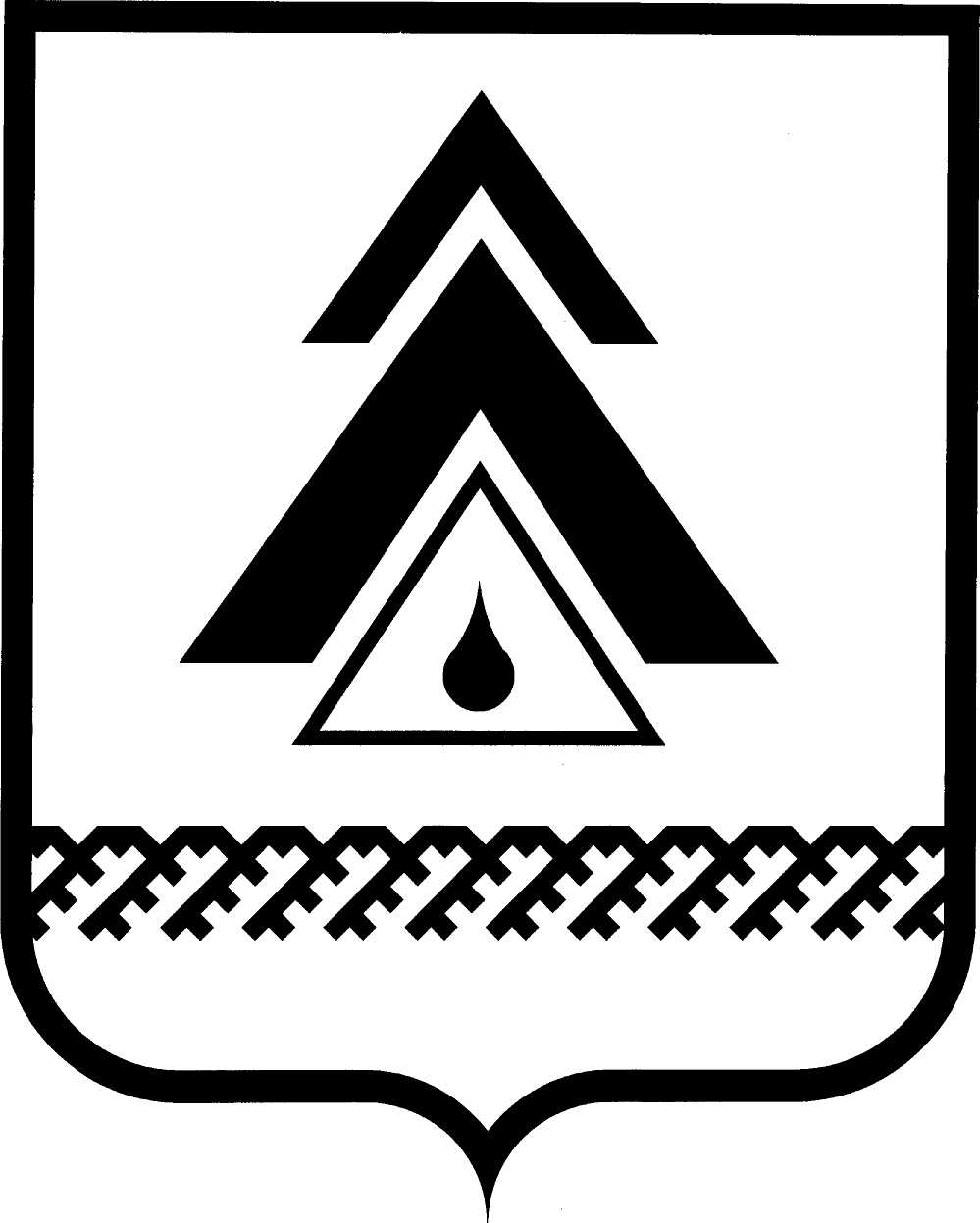 государственный регистрационный номер ru 865040002017004ДУМА НИЖНЕВАРТОВСКОГО РАЙОНАХанты-Мансийского автономного округа - ЮгрыРЕШЕНИЕОб утверждении Устава Нижневартовского района в новой редакцииВ соответствии с Федеральными законами от 06.10.2003 № 131-ФЗ                      «Об общих принципах организации местного самоуправления в Российской Федерации», от 18.07.2017 № 171-ФЗ «О внесении изменений в Федеральный закон «Об общих принципах организации местного самоуправления                              в Российской Федерации», от 26.07.2017 № 202-ФЗ «О внесении изменений                  в Федеральный закон «Об общих принципах организации местного самоуправления в Российской Федерации» и статью 9.1 Федерального закона «О физической культуре и спорте в Российской Федерации», от 30.10.2017                  № 299-ФЗ «О внесении изменений в отдельные законодательные акты Российской Федерации»,Дума районаРЕШИЛА:1. Утвердить Устав Нижневартовского района в новой редакции согласно приложению.2. Направить настоящее решение на регистрацию в Управление Министерства юстиции Российской Федерации по Ханты-Мансийскому автономному округу – Югре в установленные законодательством сроки для государственной регистрации. 3. Признать утратившими силу решения Думы района от:22.01.1997 № 11 «Устав муниципального образования Нижневартовский район» (зарегистрировано в Управлении юстиции Администрации ХМАО 07.07.1997 № 10);06.10.1998 № 32 «О внесении изменений и дополнений в Устав муниципального образования Нижневартовский район» (зарегистрировано                   в Управлении юстиции ХМАО 23.12.1998 № 51);12.01.2000 № 1 «О внесении изменений и дополнений в Устав муниципального образования Нижневартовский район» (зарегистрировано                  в Управлении юстиции ХМАО 16.03.2000 № 83);02.10.2003 № 23 «О внесении изменений в Устав муниципального образования Нижневартовский район» (зарегистрировано в Управлении юстиции ХМАО 27.11.2003 № 144);20.01.2004 № 1 «О внесении изменений и дополнений в Устав муниципального образования Нижневартовский район» (зарегистрировано                 в Управлении по вопросам местного самоуправления администрации Губернатора ХМАО 03.03.2004 № 153);07.06.2004 № 19 «О внесении дополнений в Устав муниципального образования Нижневартовский район» (зарегистрировано в Управлении                   по вопросам местного самоуправления Администрации Губернатора ХМАО 05.08.2004 № 161);20.10.2004 № 31 «О внесении изменений в Устав муниципального образования Нижневартовский район» (зарегистрировано в Управлении                     по вопросам местного самоуправления администрации Губернатора ХМАО 24.11.2004 № 165);20.04.2005 № 13 «О новой редакции Устава Нижневартовского района» (зарегистрировано в Управлении по вопросам местного самоуправления Администрации Губернатора ХМАО 15.06.2005 № 186, зарегистрировано                 в ГУ Минюста РФ по Уральскому федеральному округу 17.11.2005                                                    № RU865040002005017);26.05.2008 № 48 «Об утверждении Устава Нижневартовского района                 в новой редакции» (зарегистрировано в Управлении Минюста РФ по Уральскому федеральному округу 29.05.2008 № RU865040002008001);09.07.2009 № 71 «О внесении изменений и дополнений в Устав Нижневартовского района» (зарегистрировано в Управлении Минюста РФ                 по Ханты-Мансийскому автономному округу ‒ Югре 31.07.2009                                         № RU865040002009001);21.05.2010 № 57 «О внесении изменений и дополнений в Устав Нижневартовского района» (зарегистрировано в Управлении Минюста РФ по Ханты-Мансийскому автономному округу ‒ Югре 27.05.2010                                         № RU865040002010001);17.09.2010 № 84 «О внесении изменений и дополнений в Устав Нижневартовского района» (зарегистрировано в Управлении Минюста РФ по Ханты-Мансийскому автономному округу ‒ Югре 28.09.2010                                           № RU865040002010002);22.11.2010 № 114 «О внесении изменений и дополнений в Устав Нижневартовского района» (зарегистрировано в Управлении Минюста РФ по Ханты-Мансийскому автономному округу ‒ Югре 20.12.2010                                           № RU865040002010003);19.09.2011 № 86 «О внесении изменений в Устав Нижневартовского района» (зарегистрировано в Управлении Минюста РФ по Ханты-Мансийскому автономному округу ‒ Югре 27.09.2011 № RU865040002011001);02.11.2011 № 106 «О внесении изменений и дополнений в Устав Нижневартовского района» (зарегистрировано в Управлении Минюста РФ по Ханты-Мансийскому автономному округу ‒ Югре 10.11.2011                                          № RU865040002011002);23.05.2012 № 197 «О внесении изменений и дополнений в Устав Нижневартовского района» (зарегистрировано в Управлении Минюста России по Ханты-Мансийскому автономному округу ‒ Югре 22.06.2012                                     № RU865040002012001);23.05.2012 № 198 «О внесении изменений в Устав Нижневартовского района» (зарегистрировано в Управлении Минюста России по Ханты-Мансийскому автономному округу ‒ Югре 22.06.2012 № RU865040002012002);29.01.2013 № 288 «О внесении изменений в Устав Нижневартовского района» (зарегистрировано в Управлении Минюста России по Ханты-Мансийскому автономному округу ‒ Югре 05.02.2013 № RU865040002013001);09.07.2013 № 354 «О внесении изменений в Устав Нижневартовского района» (зарегистрировано в Управлении Минюста России по Ханты-Мансийскому автономному округу ‒ Югре 15.08.2013 № RU865040002013002);10.10.2013 № 381 «О внесении изменений в Устав Нижневартовского района» (зарегистрировано в Управлении Минюста России по Ханты-Мансийскому автономному округу ‒ Югре 19.11.2013 № RU865040002013003);03.12.2013 № 415 «О внесении изменений в Устав Нижневартовского района» (зарегистрировано в Управлении Минюста России по Ханты-Мансийскому автономному округу ‒ Югре 31.12.2013 № RU865040002013004);28.01.2014 № 441 «О внесении изменения в Устав Нижневартовского района» (зарегистрировано в Управлении Минюста России по Ханты-Мансийскому автономному округу ‒ Югре 13.02.2014 № RU865040002014001);23.05.2014 № 493 «О внесении изменений в Устав Нижневартовского района» (зарегистрировано в Управлении Минюста России по Ханты-Мансийскому автономному округу ‒ Югре 26.06.2014 № RU865040002014002);15.10.2014 № 556 «О внесении изменения в Устав Нижневартовского района» (зарегистрировано в Управлении Минюста России по Ханты-Мансийскому автономному округу ‒ Югре 10.11.2014 № RU865040002014003);15.10.2014 № 557 «О внесении изменения в Устав Нижневартовского района» (зарегистрировано в Управлении Минюста России по Ханты-Мансийскому автономному округу ‒ Югре 10.11.2014 № RU865040002014004);28.11.2014 № 590 «О внесении изменений в Устав Нижневартовского района» (зарегистрировано в Управлении Минюста России по Ханты-Мансийскому автономному округу ‒ Югре 04.12.2014 № RU865040002014005);29.04.2015 № 646 «О внесении изменений в Устав Нижневартовского района» (зарегистрировано в Управлении Минюста России по Ханты-Мансийскому автономному округу ‒ Югре 18.05.2015 № RU865040002015001);10.07.2015 № 675 «О внесении изменений в Устав Нижневартовского района» (зарегистрировано в Управлении Минюста России по Ханты-Мансийскому автономному округу ‒ Югре 21.08.2015 № RU865040002015002);29.09.2015 № 700 «О внесении изменений в Устав Нижневартовского района» (зарегистрировано в Управлении Минюста России по Ханты-Мансийскому автономному округу ‒ Югре 23.10.2015 № RU865040002015003);26.02.2016 № 747 «О внесении изменений в Устав Нижневартовского района» (зарегистрировано в Управлении Минюста России по Ханты-Мансийскому автономному округу ‒ Югре 17.03.2016 № RU865040002016001);12.07.2016 № 50 «О внесении изменений в Устав Нижневартовского района» (зарегистрировано в Управлении Минюста России по Ханты-Мансийскому автономному округу ‒ Югре 15.08.2016 № RU865040002016002);23.11.2016 № 103 «О внесении изменений в Устав Нижневартовского района» (зарегистрировано в Управлении Минюста России по Ханты-Мансийскому автономному округу ‒ Югре 08.12.2016 № RU865040002016003);23.03.2017 № 138 «О внесении изменений в Устав Нижневартовского района» (зарегистрировано в Управлении Минюста России по Ханты-Мансийскому автономному округу ‒ Югре 17.04.2017 № RU865040002017001);23.03.2017 № 139 «О внесении изменений в Устав Нижневартовского района» (зарегистрировано в Управлении Минюста России по Ханты-Мансийскому автономному округу ‒ Югре 17.04.2017 № RU865040002017002);11.07.2017 № 173 «О внесении изменений в Устав Нижневартовского района» (зарегистрировано в Управлении Минюста РФ по Ханты-Мансийскому автономному округу ‒ Югре 18.07.2017 № RU865040002017003).4. Опубликовать (обнародовать) настоящее решение на официальном веб-сайте администрации Нижневартовского района (www.nvraion.ru)                                   и в приложении «Официальный бюллетень» к газете «Новости Приобья» после государственной регистрации.5. Настоящее решение вступает в силу в соответствии с Федеральным законом «Об общих принципах организации местного самоуправления                           в Российской Федерации».Приложение к решению Думы районаот 17.11.2017 № 231УСТАВНИЖНЕВАРТОВСКОГО РАЙОНАГлава I. ОБЩИЕ ПОЛОЖЕНИЯСтатья 1. Статус и границы Нижневартовского района1. Нижневартовский район образован 12 июня 1928 года на Первом Вахском туземном съезде Советов Томского округа Сибирского края.2. Нижневартовский район в соответствии с Законом Ханты-Мансийского автономного округа - Югры от 7 июля 2004 года № 43-оз «Об административно-территориальном устройстве Ханты-Мансийского автономного округа - Югры и порядке его изменения» является административно-территориальной единицей Ханты-Мансийского автономного округа - Югры, непосредственно входящей в состав Ханты-Мансийского автономного округа - Югры.3. Нижневартовский район в соответствии с Законом Ханты-Мансийского автономного округа - Югры от 25 ноября 2004 года № 63-оз «О статусе и границах муниципальных образований Ханты-Мансийского автономного округа – Югры» является муниципальным образованием Ханты-Мансийского автономного округа - Югры, наделенным статусом муниципального района.4. Официальное наименование муниципального образования - Нижневартовский район.5. Границы муниципального образования Нижневартовский район установлены Законом Ханты-Мансийского автономного округа - Югры от 25 ноября 2004 года № 63-оз «О статусе и границах муниципальных образований Ханты-Мансийского автономного округа – Югры».6. В границах территории Нижневартовского района в соответствии с Законом Ханты-Мансийского автономного округа - Югры от 25 ноября 2004 года № 63-оз «О статусе и границах муниципальных образований Ханты-Мансийского автономного округа – Югры» находятся:1) территории городских поселений: Излучинск, Новоаганск;2) территории сельских поселений: Аган, Вата, Ваховск, Зайцева Речка, Ларьяк, Покур;3) межселенные территории, находящиеся в пределах границ Нижневартовского района.7. Представительный орган муниципального образования и иные органы местного самоуправления Нижневартовского района расположены в городе Нижневартовске Ханты-Мансийского автономного округа - Югры.8. В тексте настоящего Устава словосочетания «Нижневартовский район», «район», «муниципальный район», «муниципальное образование» равнозначны.Статья 2. Официальные символы Нижневартовского района, органов местного самоуправления Нижневартовского района1. Официальными символами Нижневартовского района являются герб, флаг и эмблема Нижневартовского района, отражающие исторические, культурные, национальные и географические особенности Нижневартовского района.Герб района утвержден решением Думы района от 22.05.2007 № 62, зарегистрирован в Государственном Геральдическом совете при Президенте Российской Федерации и внесен в Государственный геральдический регистр Российской Федерации с присвоением регистрационного номера 3354.Флаг района утвержден решением Думы района от 22.05.2007 № 61, зарегистрирован в Государственном Геральдическом совете при Президенте Российской Федерации и внесен в Государственный геральдический регистр Российской Федерации с присвоением регистрационного номера 3355.Эмблема Нижневартовского района утверждена решением Думы района от 26.01.1996 № 7, зарегистрирована в Государственном Геральдическом Совете при Президенте Российской Федерации и внесена в Государственный геральдический регистр Российской Федерации под номером 799.2. Порядок официального использования символов Нижневартовского района определяется решением Думы района.3. Решением Думы района могут быть установлены официальные символы органов местного самоуправления Нижневартовского района.Статья 3. День Нижневартовского района1. Проявляя уважение к историческим традициям Нижневартовского района, заботясь об их сохранении и преумножении, настоящим Уставом устанавливается День Нижневартовского района - 12 июня.2. Порядок организации и проведения торжественных мероприятий по случаю Дня Нижневартовского района определяется решением Думы района.Статья 4. Население Нижневартовского района1. Население Нижневартовского района составляют его жители.2. Жителями Нижневартовского района являются граждане Российской Федерации, иностранные граждане, а также лица без гражданства, место жительства которых расположено в границах территории Нижневартовского района.Статья 5. Структура органов местного самоуправления Нижневартовского районаСтруктуру органов местного самоуправления Нижневартовского района составляют:1) представительный орган муниципального образования – Дума Нижневартовского района (далее – Дума района);2) глава муниципального образования - глава Нижневартовского района (далее – Глава района);3) исполнительно-распорядительный орган муниципального образования - администрация Нижневартовского района (далее – Администрация района).4) контрольно-счетный орган муниципального образования – Контрольно-счетная палата Нижневартовского района (далее – Контрольно – счетная палата района).Статья 6. Вопросы местного значения Нижневартовского района1. К вопросам местного значения Нижневартовского района относятся:1) составление и рассмотрение проекта бюджета Нижневартовского района, утверждение и исполнение бюджета Нижневартовского района, осуществление контроля за его исполнением, составление и утверждение отчета об исполнении бюджета Нижневартовского района;2) установление, изменение и отмена местных налогов и сборов Нижневартовского района;3) владение, пользование и распоряжение имуществом, находящимся в муниципальной собственности Нижневартовского района;4) организация в границах Нижневартовского района электро- и газоснабжения поселений в пределах полномочий, установленных законодательством Российской Федерации;5) дорожная деятельность в отношении автомобильных дорог местного значения вне границ населенных пунктов в границах Нижневартовского района, осуществление муниципального контроля за сохранностью автомобильных дорог местного значения вне границ населенных пунктов в границах Нижневартовского района и обеспечение безопасности дорожного движения на них, а также осуществление иных полномочий в области использования автомобильных дорог и осуществления дорожной деятельности в соответствии с законодательством Российской Федерации;6) создание условий для предоставления транспортных услуг населению и организация транспортного обслуживания населения между поселениями в границах Нижневартовского района;7) участие в профилактике терроризма и экстремизма, а также минимизации и (или) ликвидации последствий проявлений терроризма и экстремизма на территории Нижневартовского района;8) участие в предупреждении и ликвидации последствий чрезвычайных ситуаций на территории Нижневартовского района; 9) организация охраны общественного порядка на территории Нижневартовского района муниципальной милицией;10) предоставление помещения для работы на обслуживаемом административном участке Нижневартовского района сотруднику, замещающему должность участкового уполномоченного полиции;11) до 1 января 2017 года предоставление сотруднику, замещающему должность участкового уполномоченного полиции, и членам его семьи жилого помещения на период выполнения сотрудником обязанностей по указанной должности;12) организация мероприятий межпоселенческого характера по охране окружающей среды;13) организация предоставления общедоступного и бесплатного дошкольного, начального общего, основного общего, среднего общего образования по основным общеобразовательным программам в муниципальных образовательных организациях (за исключением полномочий по финансовому обеспечению реализации основных общеобразовательных программ в соответствии с федеральными государственными образовательными стандартами), организация предоставления дополнительного образования детей в муниципальных образовательных организациях (за исключением дополнительного образования детей, финансовое обеспечение которого осуществляется органами государственной власти субъекта Российской Федерации), создание условий для осуществления присмотра и ухода за детьми, содержания детей в муниципальных образовательных организациях, а также осуществление в пределах своих полномочий мероприятий по обеспечению организации отдыха детей в каникулярное время, включая мероприятия по обеспечению безопасности их жизни и здоровья;14) создание условий для оказания медицинской помощи населению на территории Нижневартовского района (за исключением территорий поселений, включенных в утвержденный Правительством Российской Федерации перечень территорий, население которых обеспечивается медицинской помощью в медицинских организациях, подведомственных федеральному органу исполнительной власти, осуществляющему функции по медико-санитарному обеспечению населения отдельных территорий) в соответствии с территориальной программой государственных гарантий бесплатного оказания гражданам медицинской помощи;15) участие в организации деятельности по сбору (в том числе раздельному сбору), транспортированию, обработке, утилизации, обезвреживанию, захоронению твердых коммунальных отходов на территории Нижневартовского района;16) утверждение схем территориального планирования Нижневартовского района, утверждение подготовленной на основе схемы территориального планирования Нижневартовского района документации по планировке территории, ведение информационной системы обеспечения градостроительной деятельности, осуществляемой на территории Нижневартовского района, резервирование и изъятие земельных участков в границах Нижневартовского района для муниципальных нужд;17) утверждение схемы размещения рекламных конструкций, выдача разрешений на установку и эксплуатацию рекламных конструкций на территории Нижневартовского района, аннулирование таких разрешений, выдача предписаний о демонтаже самовольно установленных рекламных конструкций на территории Нижневартовского района, осуществляемые в соответствии с Федеральным законом от 13.03.2006 № 38-ФЗ «О рекламе»;18) формирование и содержание муниципального архива, включая хранение архивных фондов поселений;19) содержание на территории Нижневартовского района межпоселенческих мест захоронения, организация ритуальных услуг;20) создание условий для обеспечения поселений, входящих в состав Нижневартовского района, услугами связи, общественного питания, торговли и бытового обслуживания;21) организация библиотечного обслуживания населения межпоселенческими библиотеками, комплектование и обеспечение сохранности их библиотечных фондов;22) создание условий для обеспечения поселений, входящих в состав Нижневартовского района, услугами по организации досуга и услугами организаций культуры;23) создание условий для развития местного традиционного народного художественного творчества в поселениях, входящих в состав Нижневартовского района;24) выравнивание уровня бюджетной обеспеченности поселений, входящих в состав Нижневартовского района, за счет средств бюджета Нижневартовского района;25) организация и осуществление мероприятий по территориальной обороне и гражданской обороне, защите населения и территории Нижневартовского района от чрезвычайных ситуаций природного и техногенного характера;26) создание, развитие и обеспечение охраны лечебно-оздоровительных местностей и курортов местного значения на территории Нижневартовского района, а также осуществление муниципального контроля в области использования и охраны особо охраняемых природных территорий местного значения;27) организация и осуществление мероприятий по мобилизационной подготовке муниципальных предприятий и учреждений, находящихся на территории муниципального района;28) осуществление мероприятий по обеспечению безопасности людей на водных объектах, охране их жизни и здоровья;29) создание условий для развития сельскохозяйственного производства в поселениях, расширения рынка сельскохозяйственной продукции, сырья и продовольствия, содействие развитию малого и среднего предпринимательства, оказание поддержки социально ориентированным некоммерческим организациям, благотворительной деятельности и добровольчеству;30) обеспечение условий для развития на территории Нижневартовского района физической культуры, школьного спорта и массового спорта, организация проведения официальных физкультурно-оздоровительных и спортивных мероприятий Нижневартовского района;31) организация и осуществление мероприятий межпоселенческого характера по работе с детьми и молодежью;32) осуществление в пределах, установленных водным законодательством Российской Федерации, полномочий собственника водных объектов, установление правил использования водных объектов общего пользования для личных и бытовых нужд, включая обеспечение свободного доступа граждан к водным объектам общего пользования и их береговым полосам;33) осуществление муниципального лесного контроля;34) обеспечение выполнения работ, необходимых для создания искусственных земельных участков для нужд Нижневартовского района, проведение открытого аукциона на право заключить договор о создании искусственного земельного участка в соответствии с федеральным законом;35) осуществление мер по противодействию коррупции в границах Нижневартовского района;36) разработка и осуществление мер, направленных на укрепление межнационального и межконфессионального согласия, поддержку и развитие языков и культуры народов Российской Федерации, проживающих на территории муниципального района, реализацию прав национальных меньшинств, обеспечение социальной и культурной адаптации мигрантов, профилактику межнациональных (межэтнических) конфликтов;37) присвоение адресов объектам адресации, изменение, аннулирование адресов, присвоение наименований элементам улично-дорожной сети (за исключением автомобильных дорог федерального значения, автомобильных дорог регионального или межмуниципального значения), наименований элементам планировочной структуры в границах межселенной территории Нижневартовского района, изменение, аннулирование таких наименований, размещение информации в государственном адресном реестре;38) осуществление муниципального земельного контроля на межселенной территории муниципального района;39) организация в соответствии с Федеральным законом от 24 июля 2007 года № 221-ФЗ «О государственном кадастре недвижимости» выполнения комплексных кадастровых работ и утверждение карты-плана территории.40) сохранение, использование и популяризация объектов культурного наследия (памятников истории и культуры), находящихся в собственности муниципального района, охрана объектов культурного наследия (памятников истории и культуры) местного (муниципального) значения, расположенных на территории Нижневартовского района.2. Органы местного самоуправления Нижневартовского района обладают всеми правами и полномочиями органов местного самоуправления поселения на межселенных территориях и в сельских населенных пунктах, указанных в пункте 3 части 6 статьи 1 настоящего Устава.3. Органы местного самоуправления Нижневартовского района вправе заключать соглашения с органами местного самоуправления отдельных поселений, входящих в состав Нижневартовского района, о передаче им осуществления части своих полномочий по решению вопросов местного значения за счет межбюджетных трансфертов, предоставляемых из бюджета Нижневартовского района в бюджеты соответствующих поселений в соответствии с Бюджетным кодексом Российской Федерации.Указанные соглашения должны заключаться на определенный срок, содержать положения, устанавливающие основания и порядок прекращения их действия, в том числе досрочного, порядок определения ежегодного объема указанных в настоящей части межбюджетных трансфертов, необходимых для осуществления передаваемых полномочий, а также предусматривать финансовые санкции за неисполнение соглашений. Порядок заключения соглашений устанавливается нормативным правовым актом Думы района.Для осуществления переданных в соответствии с указанными соглашениями полномочий органы местного самоуправления Нижневартовского района имеют право дополнительно использовать собственные материальные ресурсы и финансовые средства в случаях и порядке, предусмотренных решением Думы района.Статья 7. Права органов местного самоуправления Нижневартовского района на решение вопросов, не отнесенных к вопросам местного значения Нижневартовского района1. Органы местного самоуправления Нижневартовского района имеют право на:1) создание музеев Нижневартовского района;2) участие в осуществлении деятельности по опеке и попечительству;3) создание условий для осуществления деятельности, связанной с реализацией прав местных национально-культурных автономий на территории Нижневартовского района;4) оказание содействия национально-культурному развитию народов Российской Федерации и реализации мероприятий в сфере межнациональных отношений на территории Нижневартовского района;5) создание условий для развития туризма;6) оказание поддержки общественным наблюдательным комиссиям, осуществляющим общественный контроль за обеспечением прав человека и содействие лицам, находящимся в местах принудительного содержания;7) оказание поддержки общественным объединениям инвалидов, а также созданным общероссийскими общественными объединениями инвалидов организациям в соответствии с Федеральным законом от 24 ноября 1995 года № 181-ФЗ «О социальной защите инвалидов в Российской Федерации»;8) осуществление мероприятий, предусмотренных Федеральным законом «О донорстве крови и ее компонентов»;9) совершение нотариальных действий, предусмотренных законодательством, в случае отсутствия в расположенном на межселенной территории Нижневартовского района населенном пункте нотариуса; 10) создание условий для организации проведения независимой оценки качества оказания услуг организациями в порядке и на условиях, которые установлены федеральными законами;11) осуществление мероприятий в сфере профилактики правонарушений, предусмотренных Федеральным законом «Об основах системы профилактики правонарушений в Российской Федерации;12) оказание содействия развитию физической культуры и спорта инвалидов, лиц с ограниченными возможностями здоровья, адаптивной физической культуры и адаптивного спорта. 2. Органы местного самоуправления Нижневартовского района вправе решать вопросы, указанные в части 1 настоящей статьи, участвовать в осуществлении иных государственных полномочий (не переданных им в соответствии со статьей 19 Федерального закона от 06.10.2003 № 131-ФЗ «Об общих принципах организации местного самоуправления в Российской Федерации»), если это участие предусмотрено федеральными законами, а также решать иные вопросы, не отнесенные к компетенции органов местного самоуправления других муниципальных образований, органов государственной власти и не исключенные из их компетенции федеральными законами и законами Ханты-Мансийского автономного округа - Югры, за счет доходов бюджета Нижневартовского района, за исключением межбюджетных трансфертов, предоставленных из бюджетов бюджетной системы Российской Федерации, и поступлений налоговых доходов по дополнительным нормативам отчислений.Глава II. ФОРМЫ НЕПОСРЕДСТВЕННОГО ОСУЩЕСТВЛЕНИЯ НАСЕЛЕНИЕМ МЕСТНОГО САМОУПРАВЛЕНИЯ И УЧАСТИЯ НАСЕЛЕНИЯ В ОСУЩЕСТВЛЕНИИ МЕСТНОГО САМОУПРАВЛЕНИЯСтатья 8. Местный референдум1. В целях решения непосредственно населением вопросов местного значения на территории Нижневартовского района проводится местный референдум.На местном референдуме также решаются вопросы введения и использования разовых платежей граждан, осуществляемых для решения конкретных вопросов местного значения.2. Местный референдум не проводится в течение одного года со дня официального опубликования результатов местного референдума с такой же по смыслу формулировкой вопроса.3. Каждый гражданин или группа граждан Российской Федерации, проживающие на территории Нижневартовского района, имеющие право на участие в местном референдуме, в соответствии с федеральным законом и законом Ханты-Мансийского автономного округа - Югры вправе образовать инициативную группу для выдвижения инициативы проведения местного референдума.4. Выдвинуть инициативу проведения местного референдума может также избирательное объединение, иное общественное объединение, устав которого предусматривает участие в выборах и (или) референдумах и которое зарегистрировано в порядке, определенном федеральным законом, не позднее чем за один год до дня образования инициативной группы по проведению референдума. В этом случае руководящий орган этого избирательного объединения, иного общественного объединения либо руководящий орган его регионального отделения или иного структурного подразделения независимо от его численности выступает в качестве инициативной группы по проведению референдума.5. Решение о назначении местного референдума может быть принято Думой района по инициативе Думы района и Главы района, выдвинутой ими совместно. Инициатива проведения местного референдума, выдвинутая совместно Думой района и Главой района, оформляется решением Думы района и постановлением администрации района.6. Инициативная группа по проведению местного референдума обращается в избирательную комиссию, которая со дня обращения инициативной группы действует в качестве комиссии местного референдума, с ходатайством о регистрации группы.7. В ходатайстве инициативной группы по проведению местного референдума должен (должны) содержаться вопрос (вопросы), предлагаемый (предлагаемые) инициативной группой для вынесения на местный референдум, должны быть указаны фамилия, имя, отчество, дата и место рождения, серия, номер и дата выдачи паспорта или документа, заменяющего паспорт гражданина, с указанием наименования или кода выдавшего его органа, а также адрес места жительства каждого члена инициативной группы и лиц, уполномоченных действовать от ее имени на территории Нижневартовского района. Ходатайство инициативной группы должно быть подписано всеми членами указанной группы.8. К ходатайству должен быть приложен протокол собрания инициативной группы по проведению местного референдума, на котором было принято решение о выдвижении инициативы проведения местного референдума.9. Комиссия, указанная в части 6 настоящей статьи, в течение 15 дней со дня поступления ходатайства инициативной группы по проведению местного референдума обязана рассмотреть ходатайство и приложенные к нему документы и принять решение:в случае соответствия указанных ходатайства и документов требованиям федерального и окружного законодательства, настоящего Устава – о направлении их в Думу района;в противном случае – об отказе в регистрации инициативной группы.10. Дума района обязана проверить соответствие вопроса, предлагаемого для вынесения на местный референдум, требованиям статьи 12 Федерального закона «Об основных гарантиях избирательных прав и права на участие в референдуме граждан Российской Федерации» в течение 20 дней со дня поступления в Думу района ходатайства инициативной группы по проведению местного референдума и приложенных к нему документов.11. Дума района не позднее пяти дней со дня поступления ходатайства инициативной группы по проведению местного референдума и приложенных к нему документов обязана уведомить об этой инициативе Губернатора Ханты-Мансийского автономного округа - Югры, Думу Ханты-Мансийского автономного округа - Югры, Избирательную комиссию Ханты-Мансийского автономного округа - Югры.12. Если Дума района признает, что вопрос, выносимый на местный референдум, отвечает требованиям статьи 12 Федерального закона «Об основных гарантиях избирательных прав и права на участие в референдуме граждан Российской Федерации», комиссия, указанная в части 6 настоящей статьи, осуществляет регистрацию инициативной группы по проведению местного референдума, выдает ей регистрационное свидетельство, а также сообщает об этом в средства массовой информации.13. Решение о регистрации инициативной группы по проведению местного референдума принимается в пятнадцатидневный срок со дня признания Думой района соответствия вопроса, выносимого на местный референдум, требованиям статьи 12 Федерального закона «Об основных гарантиях избирательных прав и права на участие в референдуме граждан Российской Федерации».14. Регистрационное свидетельство, которое выдается инициативной группе по проведению местного референдума, действительно до даты сдачи итогового финансового отчета, за исключением случаев, если инициативная группа по проведению местного референдума не собрала необходимое число подписей, либо ей было отказано в проведении местного референдума, либо ее регистрация была отменена, либо процедуры по реализации инициативы проведения местного референдума были прекращены по иным основаниям. В указанных случаях регистрационное свидетельство действительно до вынесения соответствующего решения.15. Если Дума района признает, что вопрос, выносимый на местный референдум, не отвечает требованиям статьи 12 Федерального закона «Об основных гарантиях избирательных прав и права на участие в референдуме граждан Российской Федерации», комиссия, указанная в части 6 настоящей статьи, отказывает инициативной группе по проведению местного референдума в регистрации.16. В случае отказа инициативной группе по проведению местного референдума в регистрации ей выдается решение комиссии, указанной в части 6 настоящей статьи, в котором указываются основания отказа.17. Для назначения местного референдума инициативная группа по проведению местного референдума, образованная в соответствии с настоящей статьей, должна представить в комиссию, указанную в части 6 настоящей статьи, подписи участников местного референдума в поддержку инициативы его проведения.Сбор подписей в поддержку инициативы проведения местного референдума осуществляется в соответствии с федеральным законом и законом Ханты-Мансийского автономного округа - Югры.18. Решение о назначении местного референдума принимается Думой района в течение 30 дней со дня поступления в Думу района подписных листов, экземпляра протокола об итогах сбора подписей и копии постановления избирательной комиссии, указанной в части 6 настоящей статьи.19. Голосование на местном референдуме не позднее чем за 25 дней до назначенного дня голосования может быть перенесено Думой района на более поздний срок (но не более чем на 90 дней) в целях его совмещения с днем голосования на назначенных выборах в органы государственной власти или органы местного самоуправления либо с днем голосования на ином назначенном референдуме.20. Решение о назначении местного референдума, а также о перенесении дня голосования на местном референдуме в соответствии с частью 19 настоящей статьи подлежит официальному опубликованию не позднее чем через 5 дней со дня его принятия.21. Итоги голосования и принятое на местном референдуме решение подлежат официальному опубликованию (обнародованию).22. Исполнение решения, принятого на местном референдуме, обеспечивается органами местного самоуправления Нижневартовского района в соответствии с разграничением полномочий между ними, определенным настоящим Уставом.23. Если для реализации решения, принятого на местном референдуме, дополнительно требуется принятие (издание) муниципального правового акта, орган местного самоуправления или должностное лицо местного самоуправления, в компетенцию которых входит принятие (издание) указанного акта, обязаны в течение 15 дней со дня вступления в силу решения, принятого на местном референдуме, определить срок подготовки и (или) принятия соответствующего муниципального правового акта. Указанный срок не может превышать три месяца.24. В порядке, установленном Федеральным законом «Об основных гарантиях избирательных прав и права на участие в референдуме граждан Российской Федерации» на основании международных договоров Российской Федерации иностранные граждане, постоянно проживающие на территории Нижневартовского района, участвуют в местном референдуме на тех же условиях, что и граждане Российской Федерации.25. Нарушение срока издания муниципального правового акта, необходимого для реализации решения, принятого путем прямого волеизъявления населения, является основанием для отзыва выборного должностного лица местного самоуправления, досрочного прекращения полномочий выборного органа местного самоуправления.Статья 9. Отзыв депутата Думы района, Главы района1. Депутат Думы района, Глава района могут быть отозваны гражданами, обладающими избирательным правом, а также иностранными гражданами, указанными в части 24 статьи 8 настоящего Устава (далее - избиратели).2. Основаниями для отзыва депутата Думы района, Главы района избирателями могут быть:1) неоднократное (более двух раз в течение срока своих полномочий), без уважительных причин, невыполнение полномочий, возложенных на депутата Думы района, Главу района федеральными законами, законами Ханты-Мансийского автономного округа - Югры, настоящим Уставом, решениями Думы района, если это установлено соответствующим судом;2) осуществление деятельности, несовместимой со статусом депутата Думы района, Главы района, если это установлено соответствующим судом.Основаниями для отзыва Главы района избирателями также могут быть:1) издание Главой района нормативного правового акта, противоречащего Конституции Российской Федерации, федеральным конституционным законам, федеральным законам, Уставу (Основному закону) Ханты-Мансийского автономного округа - Югры, законам Ханты-Мансийского автономного округа - Югры, настоящему Уставу, если такие противоречия установлены соответствующим судом;2) совершение Главой района действий (бездействий), в том числе издание им правового акта, не носящего нормативного характера, влекущих нарушение прав и свобод человека и гражданина, нецелевое расходование средств бюджета Нижневартовского района, если это установлено соответствующим судом;3) нарушение Главой района срока издания муниципального правового акта, необходимого для реализации решения, принятого на местном референдуме, если это нарушение установлено соответствующим судом.3. Инициатива проведения голосования по отзыву депутата Думы района, Главы района, сбор подписей в поддержку инициативы проведения голосования по отзыву депутата Думы района, Главы района реализуется избирателями в порядке и сроки, предусмотренные для выдвижения инициативы проведения местного референдума, с учетом особенностей, установленных настоящим Уставом.4. Каждый избиратель или группа избирателей, зарегистрированных в Нижневартовском районе (избирательном округе), вправе образовать инициативную группу избирателей по проведению голосования по отзыву депутата Думы района, Главы района в количестве не менее 10 человек для выдвижения инициативы проведения голосования по отзыву депутата Думы района, Главы района.5. Инициативная группа избирателей по проведению голосования по отзыву депутата Думы района, Главы района (далее - инициативная группа) обязана в письменном виде уведомить отзываемое лицо о времени и месте проведения собрания, на котором планируется инициировать процедуру отзыва, не позднее чем за 7 дней до дня проведения собрания. Отзываемое лицо вправе присутствовать на собрании инициативной группы и дать объяснения по поводу обстоятельств, выдвигаемых в качестве основания отзыва.6. В ходатайстве инициативной группы должно (должны) указываться основание (основания) для отзыва депутата Думы района, Главы района, предлагаемое (предлагаемые) инициативной группой для вынесения на голосование, должны быть указаны фамилия, имя, отчество, дата и место рождения, серия, номер и дата выдачи паспорта или документа, заменяющего паспорт гражданина, с указанием наименования или кода выдавшего его органа, а также адрес места жительства каждого члена инициативной группы и лиц, уполномоченных действовать от ее имени на территории Нижневартовского района (избирательного округа). Ходатайство инициативной группы должно быть подписано всеми членами указанной группы.7. Вместе с ходатайством о регистрации инициативной группы в комиссию, указанную в части 6 статьи 8 настоящего Устава, должен быть представлен протокол собрания инициативной группы, на котором было принято решение о выдвижении инициативы проведения голосования по отзыву, документ, подтверждающий факт уведомления отзываемого лица, копия судебного решения или официальная информация о наличии такого судебного решения.8. Дума района обязана проверить соответствие основания (оснований) для отзыва, выдвинутого (выдвинутых) инициативной группой, основанию (основаниям) для отзыва, установленному (установленным) в части 2 настоящей статьи, в течение 20 дней со дня поступления в Думу района ходатайства инициативной группы и приложенных к нему документов.9. Если Дума района признает, что основание (основания) для отзыва депутата Думы района, Главы района, выдвинутое (выдвинутые) инициативной группой, соответствует основанию (основаниям) для отзыва, установленному (установленным) в части 2 настоящей статьи, комиссия, указанная в части 6 статьи 8 настоящего Устава, осуществляет регистрацию инициативной группы, выдает ей регистрационное свидетельство, а также сообщает об этом в средства массовой информации.10. Сбор подписей в поддержку инициативы проведения голосования по отзыву депутата Думы района, осуществляется в том поселении района, от которого было избрано отзываемое лицо. Количество собранных подписей должно быть не менее количества подписей, которое было собрано для регистрации его кандидатом.11. Решение о назначении голосования по отзыву принимается Думой района в течение 30 дней со дня поступления в Думу района подписных листов, экземпляра протокола об итогах сбора подписей и копии постановления избирательной комиссии, указанной в части 6 статьи 8 настоящего Устава.12. Решение Думы района о назначении голосования по отзыву депутата Думы района, Главы района подлежит официальному опубликованию не позднее чем через 5 дней со дня его принятия.Одновременно, в данном номере газеты, отзываемому лицу предоставляется возможность опубликовать объяснения по поводу обстоятельств, выдвигаемых в качестве оснований для отзыва.13. Итоги голосования по отзыву депутата Думы района, Главы района подлежат официальному опубликованию (обнародованию).Статья 10. Голосование по вопросам изменения границ Нижневартовского района, преобразования Нижневартовского района1. В случаях, предусмотренных федеральным законом, в целях получения согласия населения при изменении границ Нижневартовского района, преобразовании Нижневартовского района проводится голосование по вопросам изменения границ Нижневартовского района, преобразования Нижневартовского района (далее - голосование).2. Голосование назначается Думой района и проводится на всей территории Нижневартовского района или на части территории Нижневартовского района, в соответствии с федеральным законом, законом Ханты-Мансийского автономного округа - Югры для проведения местного референдума с учетом особенностей, установленных Федеральным законом «Об общих принципах организации местного самоуправления в Российской Федерации».3. Изменение границ Нижневартовского района, преобразование Нижневартовского района осуществляется по инициативе населения, органов местного самоуправления, органов государственной власти.4. Инициатива органов местного самоуправления, органов государственной власти об изменении границ Нижневартовского района, преобразовании Нижневартовского района оформляется решениями соответствующих органов местного самоуправления, органов государственной власти.5. Инициатива населения об изменении границ Нижневартовского района, преобразовании Нижневартовского района реализуется в порядке, предусмотренном федеральным законом, законом Ханты-Мансийского автономного округа - Югры для выдвижения инициативы проведения местного референдума.6. Проект решения Думы района о преобразовании Нижневартовского района не позднее чем за 30 дней до дня рассмотрения Думой района вопроса о назначении голосования по вопросам преобразования Нижневартовского района выносится Думой района на публичные слушания.7. Решение о назначении голосования принимается Думой района в течение 30 дней со дня поступления в Думу района подписных листов, экземпляра протокола об итогах сбора подписей и копии постановления избирательной комиссии, указанной в части 6 статьи 8 настоящего Устава, а также результатов публичных слушаний при принятии решения о назначении голосования по вопросу о преобразовании Нижневартовского района.8. Решение Думы района о назначении голосования подлежит официальному опубликованию не позднее чем через 5 дней со дня его принятия.9. Итоги голосования и принятые решения подлежат официальному опубликованию (обнародованию).Статья 11. Сход граждан1. В случаях, предусмотренных Федеральным законом «Об общих принципах организации местного самоуправления в Российской Федерации», сход граждан может проводиться в населенном пункте, расположенном на межселенной территории, в целях выдвижения инициативы населения по вопросам, связанным с организацией и осуществлением местного самоуправления.2. Сход граждан правомочен при участии в нем более половины обладающих избирательным правом жителей населенного пункта. Решение такого схода граждан считается принятым, если за него проголосовало более половины участников схода граждан.Статья 12. Правотворческая инициатива граждан1. Инициативная группа граждан, обладающих избирательным правом, может выступить с правотворческой инициативой, то есть внести на рассмотрение органа местного самоуправления или должностного лица местного самоуправления проект муниципального правового акта.Минимальная численность инициативной группы граждан устанавливается решением Думы района в соответствии с федеральным законом.2. Проект муниципального правового акта, внесенный в порядке реализации правотворческой инициативы граждан, подлежит обязательному рассмотрению органом местного самоуправления или должностным лицом местного самоуправления, к компетенции которых относится принятие соответствующего акта, в течение трех месяцев со дня его внесения.3. Порядок реализации правотворческой инициативы граждан, принятия к рассмотрению и рассмотрение проекта муниципального правового акта определяется решением Думы района.4. Мотивированное решение, принятое по результатам рассмотрения проекта муниципального правового акта, внесенного в порядке реализации правотворческой инициативы граждан, не позднее 10 дней со дня его принятия официально в письменной форме доводится до сведения внесшей его инициативной группы граждан.Статья 13. Публичные слушания1. Для обсуждения проектов муниципальных правовых актов по вопросам местного значения с участием жителей Нижневартовского района Думой района, Главой района могут проводиться публичные слушания.2. Публичные слушания проводятся по инициативе населения, Думы района или Главы района.3. Публичные слушания, проводимые по инициативе населения или Думы района, назначаются Думой района, а по инициативе Главы района - Главой района.4. На публичные слушания выносятся:1) проект Устава муниципального образования, а также проект муниципального нормативного правового акта о внесении изменений и дополнений в данный Устав, кроме случаев, когда в Устав муниципального образования вносятся изменения в форме точного воспроизведения положений Конституции Российской Федерации, федеральных законов, конституции (устава) или законов субъекта Российской Федерации в целях приведения данного Устава в соответствие с этими нормативными правовыми актами;2) проект бюджета Нижневартовского района и отчет об исполнении бюджета Нижневартовского района;3) проект стратегии социально-экономического развития муниципального образования;4) проекты правил землепользования и застройки, проекты планировки территорий и проекты межевания территорий, за исключением случаев, предусмотренных Градостроительным кодексом Российской Федерации, проекты правил благоустройства территорий, а также вопросы предоставления разрешений на условно разрешенный вид использования земельных участков и объектов капитального строительства, вопросы отклонения от предельных параметров разрешенного строительства, реконструкции объектов капитального строительства, вопросы изменения одного вида разрешенного использования земельных участков и объектов капитального строительства на другой вид такого использования при отсутствии утвержденных правил землепользования и застройки;5) вопросы о преобразовании муниципального образования, за исключением случаев, если в соответствии со статьей 13 Федерального закона от 06.10.2003 № 131-ФЗ «Об общих принципах организации местного самоуправления в Российской Федерации» для преобразования муниципального образования требуется получение согласия населения муниципального образования, выраженного путем голосования либо на сходах граждан.5. Порядок организации и проведения публичных слушаний определяется решением Думы района с учетом положений настоящего Устава.6. Результаты публичных слушаний подлежат официальному опубликованию (обнародованию) не позднее 10 дней со дня их проведения.Статья 14. Собрания граждан1. Для обсуждения вопросов местного значения, информирования населения о деятельности органов местного самоуправления и должностных лиц местного самоуправления на части территории Нижневартовского района могут проводиться собрания граждан.2. Собрание граждан проводится по инициативе населения, Думы района, Главы района.Собрание граждан, проводимое по инициативе Думы района или Главы района, назначается соответственно Думой района или Главой района.Собрание граждан, проводимое по инициативе населения, назначается Думой района.3. Организатором собрания граждан могут выступить один или несколько граждан Российской Федерации, достигших возраста 16 лет.4. Организатор собрания граждан обязан подать в Думу района уведомление о проведении собрания граждан.5. В уведомлении о проведении собрания граждан указываются:1) цель собрания граждан;2) место проведения собрания граждан;3) дата, время начала и окончания собрания граждан;4) предполагаемое количество участников собрания граждан;5) формы и методы обеспечения организатором собрания граждан общественного порядка, организации медицинской помощи, намерение использовать звукоусиливающие технические средства при проведении собрания граждан;6) фамилия, имя, отчество либо наименование организатора собрания граждан, сведения о его месте жительства или пребывания либо о месте нахождения и номер телефона;7) фамилии, имена и отчества лиц, уполномоченных организатором собрания граждан выполнять распорядительные функции по организации и проведению собрания граждан;8) дата подачи уведомления о проведении публичного мероприятия.6. Уведомление о проведении собрания граждан подписывается организатором собрания граждан и лицами, уполномоченными организатором собрания граждан выполнять распорядительные функции по организации и проведению собрания граждан.7. Решение о назначении собрания граждан принимается Думой района в течение 15 дней со дня поступления в Думу района уведомления о проведении собрания граждан.8. Решение о назначении собрания граждан подлежит официальному опубликованию не позднее 5 дней со дня его принятия.9. Порядок назначения и проведения собрания граждан, а также полномочия собрания граждан определяются решением Думы района с учетом положений настоящего Устава и федерального закона.10. Собрание граждан может принимать обращения к органам местного самоуправления и должностным лицам местного самоуправления, а также избирать лиц, уполномоченных представлять собрание граждан во взаимоотношениях с органами местного самоуправления и должностными лицами местного самоуправления.11. Обращения, принятые собранием граждан, подлежат обязательному рассмотрению органами местного самоуправления и должностными лицами местного самоуправления, к компетенции которых отнесено решение содержащихся в обращениях вопросов, с направлением письменного ответа организатору собрания граждан.12. Итоги проведения собрания граждан подлежат официальному опубликованию (обнародованию) не позднее 10 дней со дня проведения собрания граждан.Статья 15. Конференция граждан (собрание делегатов)1. В случаях, предусмотренных решением Думы района, полномочия собрания граждан могут осуществляться конференцией граждан (собранием делегатов).2. Порядок назначения и проведения конференции граждан (собрания делегатов), избрания делегатов определяется решением Думы района.3. Итоги конференции граждан (собрания делегатов) подлежат официальному опубликованию (обнародованию) не позднее 10 дней со дня проведения конференции граждан (собрания делегатов).Статья 16. Опрос граждан1. Опрос граждан проводится на всей территории Нижневартовского района или на части его территории для выявления мнения населения и его учета при принятии решений органами местного самоуправления и должностными лицами местного самоуправления, а также органами государственной власти.Результаты опроса носят рекомендательный характер.2. В опросе граждан имеют право участвовать жители Нижневартовского района, обладающие избирательным правом.3. Опрос граждан проводится по инициативе:1) Думы района или Главы района - по вопросам местного значения;2) органов государственной власти Ханты-Мансийского автономного округа - Югры - для учета мнения граждан при принятии решений об изменении целевого назначения земель Нижневартовского района для объектов регионального и межрегионального значения.4. Решение о назначении опроса принимается Думой района.5. Порядок назначения и проведения опроса граждан определяется решением Думы района в соответствии с законом Ханты-Мансийского автономного округа – Югры.Статья 17. Обращения граждан в органы местного самоуправления1. Граждане имеют право на индивидуальные и коллективные обращения в органы местного самоуправления.2. Обращения граждан подлежат рассмотрению в порядке и сроки, установленные Федеральным законом от 2 мая 2006 года № 59-ФЗ «О порядке рассмотрения обращений граждан Российской Федерации».3. За нарушение порядка и сроков рассмотрения обращений граждан должностные лица местного самоуправления несут ответственность в соответствии с законодательством Российской Федерации.Статья 18. Другие формы непосредственного осуществления населением Нижневартовского района местного самоуправления и участия в его осуществленииНаряду с предусмотренными настоящим Уставом формами непосредственного осуществления населением Нижневартовского района местного самоуправления и участия населения в осуществлении местного самоуправления граждане вправе участвовать в осуществлении местного самоуправления в форме территориального общественного самоуправления, создаваемого в соответствии с Федеральным законом «Об общих принципах организации местного самоуправления в Российской Федерации», и иных формах, не противоречащих Конституции Российской Федерации, Федеральному закону «Об общих принципах организации местного самоуправления в Российской Федерации» и иным федеральным законам, законам Ханты-Мансийского автономного округа - Югры.Глава III. ОРГАНЫ МЕСТНОГО САМОУПРАВЛЕНИЯ НИЖНЕВАРТОВСКОГО РАЙОНАСтатья 19. Представительный орган муниципального образования1. Представительным органом муниципального образования Нижневартовский район является Дума района.2. Дума района состоит из глав поселений, входящих в состав муниципального района, и из депутатов представительных органов указанных поселений, избираемых представительными органами поселений из своего состава в соответствии с равной независимо от численности населения поселений нормой представительства.3. Дума района состоит из 16 депутатов. 4. Дума района может осуществлять свои полномочия в случае избрания не менее 11 депутатов Думы района.5. Основной формой работы Думы района является заседание. Заседания Думы района проводятся не реже 1 раза в три месяца. Заседание Думы района правомочно при условии, если на нем присутствует не менее 50 процентов от числа избранных депутатов Думы района.6. Порядок созыва, подготовки и проведения заседаний Думы района, а также иные вопросы, связанные с организацией деятельности Думы района, определяются решением Думы района.7. Дума района обладает правами юридического лица и является муниципальным казенным учреждением, образуемым для осуществления управленческих функций.8. Структура Думы района утверждается Думой района по представлению председателя Думы района.9. Материально-техническое и организационное обеспечение деятельности Думы района осуществляется в порядке, определенном решением Думы района.Статья 20. Полномочия Думы района1. В исключительной компетенции Думы района находятся:1) принятие Устава муниципального образования и внесение в него изменений и дополнений;2) утверждение бюджета Нижневартовского района и отчета о его исполнении;3) установление, изменение и отмена местных налогов и сборов в соответствии с законодательством Российской Федерации о налогах и сборах;4) утверждение стратегии социально-экономического развития муниципального образования;5) определение порядка управления и распоряжения имуществом, находящимся в муниципальной собственности;6) определение порядка принятия решений о создании, реорганизации и ликвидации муниципальных предприятий, а также об установлении тарифов на услуги муниципальных предприятий и учреждений, выполнение работ, за исключением случаев, предусмотренных федеральными законами;7) определение порядка участия муниципального образования в организациях межмуниципального сотрудничества;8) определение порядка материально-технического и организационного обеспечения деятельности органов местного самоуправления;9) контроль за исполнением органами местного самоуправления и должностными лицами местного самоуправления полномочий по решению вопросов местного значения;10) принятие решения об удалении Главы района в отставку.2. В компетенции Думы района находятся:1) заслушивание ежегодных отчетов Главы района о результатах его деятельности, деятельности Администрации района, в том числе о решении вопросов, поставленных Думой района;2) осуществление иных полномочий, отнесенных к полномочиям представительного органа муниципального образования федеральными законами, Уставом (Основным законом) Ханты-Мансийского автономного округа - Югры, законами автономного округа, настоящим Уставом;3) определение способа расчета расстояния от соответствующих организаций и (или) объектов до границ прилегающих к ним территорий, на которых в соответствии                                  с законодательством не допускается розничная продажа алкогольной продукции; 4) установление видов наград и почетных званий района, порядок их присвоения                     и вручения.Статья 21. Досрочное прекращение полномочий Думы района1. Полномочия Думы района могут быть прекращены досрочно в случае ее роспуска в порядке и по основаниям, предусмотренным статьей 73 Федерального закона «Об общих принципах организации местного самоуправления в Российской Федерации».2. Полномочия Думы района могут быть также прекращены в случае:1) принятия Думой района решения о самороспуске, если за самороспуск проголосовало не менее 11 депутатов Думы района;2) вступления в силу решения Суда Ханты-Мансийского автономного округа - Югры о неправомочности состава депутатов Думы района, в том числе в связи со сложением депутатами своих полномочий;3) преобразования Нижневартовского района, осуществляемого в соответствии с Федеральным законом «Об общих принципах организации местного самоуправления в Российской Федерации», а также в случае упразднения муниципального образования;4) нарушения срока издания Думой района муниципального правового акта, необходимого для реализации решения, принятого на местном референдуме, если это нарушение установлено соответствующим судом;5) в случае увеличения численности избирателей Нижневартовского района более чем на 25 процентов, произошедшего вследствие изменения границ Нижневартовского района.3. В случае досрочного прекращения полномочий Думы района представительные органы поселений, входящих в состав Нижневартовского района, обязаны в течение одного месяца избрать в состав Думы района других депутатов.Статья 22. Организация деятельности Думы района1. Организацию деятельности Думы района осуществляет председатель Думы района, избираемый Думой района из своего состава.2. Председатель Думы района:1) созывает и ведет заседания Думы района;2) подписывает решения Думы района;3) издает постановления и распоряжения по вопросам организации деятельности Думы района;4) устанавливает порядок внесения проектов постановлений и распоряжений председателя Думы района, перечень и форму прилагаемых к ним документов;5) отменяет или приостанавливает действие своих правовых актов;6) осуществляет иные полномочия, установленные настоящим Уставом, решениями Думы района.3. Порядок избрания председателя Думы района, заместителя председателя Думы района определяется решением Думы района.Председатель, заместитель председателя Думы района осуществляют свои полномочия в соответствии с настоящим Уставом в порядке, установленном регламентом Думы района. 4. Полномочия председателя, заместителя председателя Думы района прекращаются досрочно в случае:1) отставки по собственному желанию;2) досрочного прекращения депутатских полномочий в соответствии со статьей 24 настоящего Устава;3) принятия Думой района решения о досрочном прекращении полномочий председателя, заместителя председателя Думы района в связи с утратой доверия депутатов Думы района, если за его принятие проголосовало не менее половины от установленной численности депутатов Думы района.5. В случае досрочного прекращения полномочий или отсутствия председателя Думы района (командировка, отпуск, болезнь и др.) его полномочия временно исполняет заместитель председателя Думы района.6. В случае досрочного прекращения полномочий председателя Думы района, заместителя председателя Думы района в результате принятия Думой района решения о досрочном прекращении полномочий председателя Думы района, заместителя председателя Думы района в связи с утратой доверия депутатов Думы района одновременно проводится досрочное избрание председателя Думы района, заместителя председателя Думы района. В иных случаях избрание председателя Думы района, заместителя председателя Думы района проводится не позднее 14 дней со дня досрочного прекращения полномочий председателя Думы района, заместителя председателя Думы района.Статья 23. Депутат Думы района1. Депутатами Думы района являются главы поселений, входящих в состав Нижневартовского района, и депутаты представительных органов указанных поселений, избираемые представительными органами поселений из своего состава в соответствии с равной независимо от численности населения нормой представительства.2. Депутаты Думы района осуществляют свои полномочия, как правило, на непостоянной основе. 3. Депутат Думы района участвует в заседаниях Думы района, рассматривает обращения граждан, осуществляет иные полномочия в соответствии с настоящим уставом, решениями Думы района.4. Депутаты Думы района должны соблюдать ограничения, запреты, исполнять обязанности, которые установлены Федеральным законом от 25 декабря 2008 года № 273-ФЗ «О противодействии коррупции» и другими федеральными законами.Проверка достоверности и полноты сведений о доходах, расходах, об имуществе и обязательствах имущественного характера, представляемых в соответствии с законодательством Российской Федерации о противодействии коррупции депутатом, проводится по решению высшего должностного лица субъекта Российской Федерации (руководителя высшего исполнительного органа государственной власти субъекта Российской Федерации) в порядке, установленном законом субъекта Российской Федерации.5. Депутату Думы района предоставляются гарантии в соответствии с федеральными законами и законами Ханты–Мансийского автономного округа - Югры.Статья 24. Досрочное прекращение полномочий депутата Думы района1. Полномочия депутата Думы района прекращаются досрочно в случае:1) смерти;2) отставки по собственному желанию;3) признания судом недееспособным или ограниченно дееспособным;4) признания судом безвестно отсутствующим или объявления умершим;5) вступления в отношении его в законную силу обвинительного приговора суда;6) выезда за пределы Российской Федерации на постоянное место жительства;7) прекращения гражданства Российской Федерации, прекращения гражданства иностранного государства - участника международного договора Российской Федерации, в соответствии с которым иностранный гражданин имеет право быть избранным в органы местного самоуправления, приобретения им гражданства иностранного государства либо получения им вида на жительство или иного документа, подтверждающего право на постоянное проживание гражданина Российской Федерации на территории иностранного государства, не являющегося участником международного договора Российской Федерации, в соответствии с которым гражданин Российской Федерации, имеющий гражданство иностранного государства, имеет право быть избранным в органы местного самоуправления;8) отзыва избирателями;9) досрочного прекращения полномочий Думы района;10) призыва на военную службу или направления на заменяющую ее альтернативную гражданскую службу;11) в иных случаях, установленных Федеральным законом «Об общих принципах организации местного самоуправления в Российской Федерации» и иными федеральными законами;12) прекращения его полномочий соответственно в качестве главы поселения, депутата представительного органа поселения в составе Нижневартовского района.2. Полномочия депутата прекращаются досрочно в случае несоблюдения ограничений, установленных Федеральным законом «Об общих принципах организации местного самоуправления в Российской Федерации».3. Решение Думы района о досрочном прекращении полномочий депутата Думы района принимается не позднее чем через 30 дней со дня появления основания для досрочного прекращения полномочий, а если это основание появилось в период между заседаниями Думы района, - не позднее чем через три месяца со дня появления такого основания. В случае обращения высшего должностного лица субъекта Российской Федерации (руководителя высшего исполнительного органа государственной власти субъекта Российской Федерации) с заявлением о досрочном прекращении полномочий депутата Думы района днем появления основания для досрочного прекращения полномочий является день поступления в Думу района данного заявления.4. Порядок досрочного прекращения полномочий депутата Думы района регулируется регламентом Думы района.5. В случае досрочного прекращения полномочий депутата Думы района из числа депутатов представительных органов поселений, входящих в состав района, по основаниям, указанным в настоящей статье, представительный орган поселения обязан на ближайшем заседании избрать в состав Думы района другого депутата.Статья 25. Глава муниципального образования1. Главой муниципального образования Нижневартовский район является Глава района.2. Глава района является высшим должностным лицом Нижневартовского района, наделенным настоящим Уставом собственными полномочиями по решению вопросов местного значения.3. Глава района избирается Думой района из числа кандидатов, представленных конкурсной комиссией по результатам конкурса, сроком на 5 лет. Порядок избрания Главы района устанавливается решением Думы района.4. Порядок проведения конкурса по отбору кандидатур на должность Главы района устанавливается Думой района. Порядок проведения конкурса должен предусматривать опубликование условий конкурса, сведений о дате, времени и месте его проведения не позднее чем за 20 дней до дня проведения конкурса.Общее число членов конкурсной комиссии в муниципальном образовании Нижневартовский район устанавливается Думой района.При формировании конкурсной комиссии половина ее членов назначаются Думой района, а другая половина – Губернатором Ханты-Мансийского автономного округа - Югры.5. Полномочия Главы района начинаются со дня вступления его в должность                         и прекращаются в день вступления в должность вновь избранного Главы района.6. При вступлении в должность Глава района приносит жителям Нижневартовского района присягу. Присяга приносится в торжественной обстановке в присутствии депутатов Думы района, должностных лиц местного самоуправления, жителей Нижневартовского района. Порядок организации и проведения торжественных мероприятий по случаю вступления в должность Главы района, в том числе текст присяги жителям Нижневартовского района, определяется решением Думы района.7. Глава района возглавляет Администрацию района, осуществляет свои полномочия на постоянной основе.8. Глава района должен соблюдать ограничения, запреты, исполнять обязанности, которые установлены Федеральным законом от 25 декабря 2008 года № 273-ФЗ «О противодействии коррупции», Федеральным законом от 3 декабря 2012 года № 230-ФЗ «О контроле за соответствием расходов лиц, замещающих государственные должности, и иных лиц их доходам», Федеральным законом от 7 мая 2013 года № 79-ФЗ «О запрете отдельным категориям лиц открывать и иметь счета (вклады), хранить наличные денежные средства и ценности в иностранных банках, расположенных за пределами территории Российской Федерации, владеть и (или) пользоваться иностранными финансовыми инструментами».Статья 26. Полномочия Главы района1. Глава района обладает следующими полномочиями по решению вопросов местного значения Нижневартовского района:1) представляет муниципальное образование в отношениях с органами местного самоуправления других муниципальных образований, органами государственной власти, гражданами и организациями, без доверенности действует от имени Нижневартовского района;2) подписывает и обнародует в порядке, установленном настоящим Уставом, нормативные правовые акты, принятые Думой района;3) издает в пределах своих полномочий правовые акты (постановления и распоряжения);4) вправе требовать созыва внеочередного заседания Думы района;5) возглавляет Администрацию района;6) обеспечивает осуществление органами местного самоуправления полномочий по решению вопросов местного значения и отдельных государственных полномочий, переданных органам местного самоуправления федеральными законами и законами Ханты-Мансийского автономного округа – Югры;7) определяет муниципальным правовым актом района уполномоченный орган местного самоуправления на осуществление полномочий муниципального образования Нижневартовский район в сфере муниципально – частного партнерства.2. Глава района в пределах полномочий, установленных в части 1 настоящей статьи:1) представляет на утверждение Думы района структуру Администрации района;2) вправе приобретать и осуществлять имущественные и иные права и обязанности от имени Нижневартовского района;3) выступает в суде без доверенности от имени Нижневартовского района;4) издает постановления Администрации района по вопросам местного значения Нижневартовского района и вопросам, связанным с осуществлением отдельных государственных полномочий, переданных органам местного самоуправления федеральными законами и законами Ханты-Мансийского автономного округа - Югры;5) издает распоряжения Администрации района по вопросам организации работы Администрации района;6) осуществляет функции работодателя по отношению к муниципальным служащим и иным работникам Администрации района;7) вправе выходить с инициативой внесения на рассмотрение Думы района проектов решений Думы района, предусматривающих установление, изменение и отмену местных налогов и сборов, осуществление расходов из средств бюджета Нижневартовского района, или давать на них заключения;8) вправе совместно с Думой района выходить с инициативой о назначении местного референдума;9) представляет Думе района ежегодные отчеты о результатах своей деятельности, деятельности Администрации района, в том числе о решении вопросов, поставленных Думой района.3. Глава района осуществляет иные полномочия, отнесенные к полномочиям главы муниципального образования, главы местной администрации федеральными законами, законами Ханты-Мансийского автономного округа - Югры, настоящим Уставом, решениями Думы района.Статья 27. Досрочное прекращение полномочий Главы района1. Полномочия Главы района прекращаются досрочно в случае:1) смерти;2) отставки по собственному желанию;3) удаления в отставку в соответствии со статьей 74.1 Федерального закона «Об общих принципах организации местного самоуправления в Российской Федерации»;4) отрешения от должности постановлением Губернатора Ханты-Мансийского автономного округа – Югры;5) признания судом недееспособным или ограниченно дееспособным;6) признания судом безвестно отсутствующим или объявления умершим;7) вступления в отношении его в законную силу обвинительного приговора суда;8) выезда за пределы Российской Федерации на постоянное место жительства;9) прекращения гражданства Российской Федерации, прекращения гражданства иностранного государства – участника международного договора Российской Федерации, в соответствии с которым иностранный гражданин имеет право быть избранным в органы местного самоуправления, приобретения им гражданства иностранного государства либо получения им вида на жительство или иного документа, подтверждающего право на постоянное проживание гражданина Российской Федерации на территории иностранного государства, не являющегося участником международного договора Российской Федерации, в соответствии с которым гражданин Российской Федерации, имеющий гражданство иностранного государства, имеет право быть избранным в органы местного самоуправления;10) отзыва избирателями;11) установленной в судебном порядке стойкой неспособности по состоянию здоровья осуществлять полномочия Главы района;12) преобразования Нижневартовского района, осуществляемого в соответствии с Федеральным законом «Об общих принципах организации местного самоуправления в Российской Федерации», а также в случае упразднения муниципального образования;13) увеличения численности избирателей Нижневартовского района более чем на 25 процентов, произошедшего вследствие изменения границ Нижневартовского района.14) изменения порядка формирования представительного органа Нижневартовского района в соответствии с частью 5 статьи 35 Федерального закона «Об общих принципах организации местного самоуправления в Российской Федерации»;2. Полномочия главы района прекращаются досрочно также в связи с утратой доверия Президента Российской Федерации в случае несоблюдения главой района, его супругой (супругом) и несовершеннолетними детьми запрета, установленного Федеральным законом «О запрете отдельным категориям лиц открывать и иметь счета (вклады), хранить наличные денежные средства и ценности в иностранных банках, расположенных за пределами территории Российской Федерации, владеть и (или) пользоваться иностранными финансовыми инструментами».3. В случае досрочного прекращения полномочий Главы района, либо применения к нему по решению суда мер процессуального принуждения в виде заключения под стражу или временного отстранения от должности, а также отсутствия Главы района (командировка, отпуск, болезнь и др.) его полномочия временно исполняет заместитель главы района на основании распоряжения администрации района.4. В случае досрочного прекращения полномочий Главы района досрочное избрание Главы района проводится в порядке, установленном решением Думы района.В случае, если избранный Думой района Глава района, полномочия которого прекращены досрочно на основании решения Думы района об удалении его в отставку, обжалует в судебном порядке указанное решение, Дума района не вправе принимать решение об избрании Главы района до вступления решения суда в законную силу.5. В случае досрочного прекращения полномочий Главы района избрание Главы района, избираемого Думой района из числа кандидатов, представленных конкурсной комиссией по результатам конкурса, осуществляется не позднее чем через шесть месяцев со дня такого прекращения полномочий.При этом если до истечения срока полномочий Думы района осталось менее шести месяцев, избрание Главы района из числа кандидатов, представленных конкурсной комиссией по результатам конкурса, - в течение трех месяцев со дня избрания Думы района в правомочном составе.Статья 28. Гарантии осуществления полномочий Главы района, заместителя председателя Думы района1. Главе района, заместителю председателя Думы района гарантируется:1) право на своевременное и в полном объеме получение денежного содержания;2) отдых, обеспечиваемый установлением нормальной продолжительности рабочего (служебного) времени, предоставлением выходных дней и нерабочих праздничных дней, а также ежегодного оплачиваемого отпуска и отпуска за ненормированный рабочий день;3) медицинское обслуживание лица и членов его семьи, в том числе после выхода его на пенсию;4) страхование на случай причинения вреда здоровью и имуществу лица в связи с исполнением им должностных полномочий, а также на случай заболевания или утраты трудоспособности, наступивших в связи с исполнением им должностных обязанностей;5) дополнительное пенсионное обеспечение за выслугу лет и в связи с инвалидностью, а также пенсионное обеспечение членов семьи лица в случае его смерти, наступившей в связи с исполнением им должностных полномочий;6) защита лица и членов его семьи от насилия, угроз и других неправомерных действий в связи с исполнением им должностных полномочий в случаях, порядке и на условиях, установленных муниципальными правовыми актами органов местного самоуправления;7) предоставление отпуска без сохранения денежного содержания по семейным обстоятельствам, уважительным причинам и в иных случаях, предусмотренных законами Российской Федерации, Ханты-Мансийского автономного округа - Югры;8) единовременное поощрение в связи с достижением возраста 50, 55, 60 лет;9) пособие при уходе на пенсию в соответствии с Федеральным законом «О трудовых пенсиях в Российской Федерации»;10) единовременное пособие в связи со вступлением в первый брак;11) единовременное пособие в случае рождения ребенка;12) материальная помощь в связи со смертью близких родственников (мужа (жены), отца, матери, детей, родителей супруга(ги));13) возмещение расходов по погребению семье умершего (погибшего);14) компенсация стоимости санаторно-курортных путевок Главе района, заместителю председателя Думы района в размере не более 40 тысяч рублей;15) дополнительное денежное обеспечение при временной нетрудоспособности;16) возмещение расходов, связанных со служебными командировками. Порядок и размеры возмещения расходов, связанных со служебными командировками, устанавливаются муниципальными правовыми актами района.2. Расходы, связанные с предоставлением Главе района, заместителю председателя Думы района и их семьям гарантий, являются расходными обязательствами Нижневартовского района и осуществляются за счет средств бюджета района.3. Гарантии предоставляются Главе района, заместителю председателя Думы района и их семьям в порядке, размерах и на условиях, установленных решениями Думы района.4. Лицам, замещавшим муниципальную должность, вышедшим на пенсию, один раз в два года производится компенсация стоимости санаторно-курортных путевок в размере не более 40 тысяч рублей в порядке, установленном решением Думы района.Статья 29. Исполнительно-распорядительный орган муниципального образования1. Исполнительно-распорядительным органом муниципального образования, наделенным настоящим Уставом полномочиями по решению вопросов местного значения и полномочиями для осуществления отдельных государственных полномочий, переданных федеральными законами и законами Ханты-Мансийского автономного округа - Югры, является Администрация района.2. Администрацией района руководит Глава района на принципах единоначалия. 3. Материально-техническое и организационное обеспечение деятельности Администрации района осуществляется в порядке, определенном решением Думы района.4. Администрация района обладает правами юридического лица и является муниципальным казенным учреждением, образуемым для осуществления управленческих функций.5. Структура администрации района утверждается Думой района по представлению Главы района. В структуру Администрации района могут входить отраслевые (функциональные) органы Администрации района.Статья 30. Полномочия Администрации района1. В целях решения вопросов местного значения Администрация района обладает следующими полномочиями в области бюджета, финансов и учета:1) разрабатывает проекты стратегии социально-экономического развития Нижневартовского района, бюджета Нижневартовского района, организует их исполнение;2) разрабатывает проекты решений Думы района по установлению, изменению и отмене местных налогов и сборов Нижневартовского района в соответствии с законодательством Российской Федерации о налогах и сборах;3) составляет прогноз консолидированного бюджета Нижневартовского района на очередной финансовый год и плановый период, составляет отчет об исполнении консолидированного бюджета Нижневартовского района;4) предоставляет межбюджетные трансферты из бюджета Нижневартовского района бюджетам городских, сельских поселений;5) организует сбор статистических показателей, характеризующих состояние экономики и социальной сферы муниципального образования, и предоставление указанных данных органам государственной власти, в порядке, установленном Правительством Российской Федерации;6) составляет прогноз социально-экономического развития Нижневартовского района;7) является главным распорядителем средств бюджета Нижневартовского района;8) ведет реестр расходных обязательств Нижневартовского района;9) предоставляет налоговые кредиты, отсрочки и рассрочки по уплате налогов и иных обязательных платежей в бюджет Нижневартовского района в соответствии с налоговым законодательством Российской Федерации в пределах лимитов предоставления налоговых кредитов, отсрочек и рассрочек по уплате налогов и иных обязательных платежей, определенных решениями Думы района о бюджете Нижневартовского района;10) осуществляет муниципальные заимствования от имени муниципального образования, управляет муниципальным долгом;11) иными полномочиями в области бюджета, финансов и учета в соответствии с федеральными законами, законами Ханты-Мансийского автономного округа - Югры, настоящим Уставом.2. В целях решения вопросов местного значения Администрация района обладает следующими полномочиями в области управления муниципальной собственностью, взаимоотношений с предприятиями, учреждениями, организациями:1) управляет и распоряжается имуществом, находящимся в собственности Нижневартовского района;2) от имени муниципального образования принимает решение об учреждении муниципальных предприятий и учреждений, осуществляет функции и полномочия учредителя в отношении муниципальных предприятий и учреждений;3) определяет цели, условия и порядок деятельности муниципальных предприятий и учреждений, утверждает их уставы, назначает на должность и освобождает от должности руководителей данных предприятий и учреждений, заслушивает отчеты об их деятельности в соответствии с постановлением Администрации района; 4) осуществляет финансовое обеспечение деятельности муниципальных казенных учреждений и финансовое обеспечение выполнения муниципального задания бюджетными и автономными муниципальными учреждениями, а также осуществляет закупки товаров, работ, услуг для обеспечения муниципальных нужд;5) учреждает печатное средство массовой информации для опубликования муниципальных правовых актов, обсуждения проектов муниципальных правовых актов по вопросам местного значения, доведения до сведения жителей муниципального образования официальной информации о социально-экономическом и культурном развитии муниципального образования, о развитии его общественной инфраструктуры и иной официальной информации;6) ведет учет объектов муниципальной собственности;7) определяет порядок планирования, а также в соответствии с федеральным законодательством порядок принятия решений об условиях приватизации муниципального имущества;8) содействует созданию и развитию на территории Нижневартовского района организаций, обеспечивающих поселения, входящие в состав Нижневартовского района, услугами связи, общественного питания, торговли и бытового обслуживания;9) создает условия для расширения рынка сельскохозяйственной продукции, сырья и продовольствия, содействует развитию малого и среднего предпринимательства;10) организует и осуществляет муниципальный контроль на соответствующей территории;11) получает от предприятий и организаций, расположенных на территории Нижневартовского района, необходимые сведения о проектах их планов и мероприятий, которые могут иметь экологические, демографические и иные последствия, затрагивающие интересы населения Нижневартовского района, осуществляет обязательное для таких планов и мероприятий согласование;12) заключает с предприятиями, организациями, не находящимися в муниципальной собственности, договоры и соглашения;13) осуществляет международные и внешнеэкономические связи в соответствии с федеральными законами;14) иными полномочиями в области управления муниципальной собственностью, взаимоотношений с предприятиями, учреждениями, организациями в соответствии с федеральными законами, законами Ханты-Мансийского автономного округа - Югры, настоящим Уставом.3. В целях решения вопросов местного значения Администрация района обладает следующими полномочиями в области сельского хозяйства, использования земли, охраны природы, недропользования:1) управляет и распоряжается земельными участками, находящимися в муниципальной собственности;2) разрабатывает и реализует местные программы использования и охраны земель;3) изымает земельные участки для муниципальных нужд;4) создает условия для развития сельскохозяйственного производства в поселениях, поддерживает традиционные промыслы коренных малочисленных народов Севера;5) организует мероприятия межпоселенческого характера по охране окружающей среды;6) осуществляет в пределах, установленных водным законодательством Российской Федерации, полномочий собственника водных объектов, устанавливает правила использования водных объектов общего пользования для личных и бытовых нужд;7) участвует в решении вопросов, связанных с соблюдением социально-экономических и экологических интересов населения Нижневартовского района при предоставлении недр в пользование;8) предоставляет в соответствии с установленным порядком разрешения на разработку месторождений общераспространенных полезных ископаемых, а также на строительство подземных сооружений местного значения;9) приостанавливает работы, связанные с пользованием недрами, на земельных участках в случае нарушения положений федеральных законов;10) осуществляет контроль за использованием и охраной недр при добыче общераспространенных полезных ископаемых, а также при строительстве подземных сооружений, не связанных с добычей полезных ископаемых;11) иными полномочиями в области сельского хозяйства, использования земли, охраны природы, недропользования в соответствии с федеральными законами, законами Ханты-Мансийского автономного округа - Югры, настоящим Уставом.4. В целях решения вопросов местного значения Администрация района обладает следующими полномочиями в области строительства, транспорта, жилищного хозяйства, энергосбережения и повышения энергетической эффективности, коммунально-бытового обслуживания населения:1) осуществляет дорожную деятельность в отношении автомобильных дорог местного значения вне границ населенных пунктов в границах Нижневартовского района, а также осуществляет иные полномочия в области использования автомобильных дорог и осуществления дорожной деятельности в соответствии с законодательством Российской Федерации;2) создает условия для предоставления транспортных услуг населению и организует транспортное обслуживание населения между поселениями в границах Нижневартовского района;3) подготавливает документы территориального планирования Нижневартовского района;4) выдает разрешения на установку рекламных конструкций на территории Нижневартовского района, аннулирует такие разрешения, выдает предписания о демонтаже самовольно установленных вновь рекламных конструкций на территории Нижневартовского района, осуществляемых в соответствии с Федеральным законом от 13.03.2006 № 38-ФЗ «О рекламе»;5) выдает разрешения на строительство, разрешения на ввод объектов в эксплуатацию при осуществлении строительства, реконструкции, капитального ремонта объектов капитального строительства, расположенных на межселенных территориях Нижневартовского района;6) ведет информационные системы обеспечения градостроительной деятельности, осуществляемой на территории Нижневартовского района;7) организует в границах Нижневартовского района электро- и газоснабжение поселений;8) участвует в организации деятельности по сбору (в том числе раздельному сбору), транспортированию, обработке, утилизации, обезвреживанию, захоронению твердых коммунальных отходов на территории Нижневартовского района;9) содержит на территории Нижневартовского района межпоселенческие места захоронения, организует ритуальные услуги;10) устанавливает тарифы на услуги, предоставляемые муниципальными предприятиями и учреждениями, и работы, выполняемые муниципальными предприятиями и учреждениями, если иное не предусмотрено федеральными законами;11) регулирует тарифы на подключение к системе коммунальной инфраструктуры, тарифы организаций коммунального комплекса на подключение, надбавки к тарифам на товары и услуги организаций коммунального комплекса, надбавки к ценам (тарифам) для потребителей;12) утверждает и реализует муниципальные программы в области энергосбережения и повышения энергетической эффективности, организует проведение энергетического обследования многоквартирных домов, помещения в которых составляют муниципальный жилищный фонд в границах Нижневартовского района, организует и проводит иные мероприятия, предусмотренные законодательством об энергосбережении и о повышении энергетической эффективности;13) иными полномочиями в области строительства, транспорта, жилищного хозяйства, коммунально-бытового обслуживания населения в соответствии с федеральными законами, законами Ханты-Мансийского автономного округа - Югры, настоящим Уставом.5. В целях решения вопросов местного значения Администрация района обладает следующими полномочиями в области образования, культуры, а также охраны здоровья населения:1) организует на территории Нижневартовского района предоставление общедоступного и бесплатного начального общего, основного общего, среднего общего образования по основным общеобразовательным программам, за исключением полномочий по финансовому обеспечению образовательного процесса, отнесенных к полномочиям органов государственной власти Ханты-Мансийского автономного округа – Югры;2) организует предоставление дополнительного образования детям (за исключением предоставления дополнительного образования детям в учреждениях регионального значения) и общедоступного бесплатного дошкольного образования на территории Нижневартовского района;3) создает, реорганизует и ликвидирует муниципальные образовательные учреждения;4) обеспечивает содержание зданий и сооружений муниципальных образовательных учреждений, обустройство прилегающих к ним территорий;5) ведет учет детей, подлежащих обязательному обучению в образовательных учреждениях, реализующих образовательные программы основного общего образования;6) осуществляет в пределах своих полномочий мероприятия по обеспечению организации отдыха детей в каникулярное время, включая мероприятия по обеспечению безопасности их жизни и здоровья;7) организация и осуществление мероприятий межпоселенческого характера по работе с детьми и молодежью;8) создает условия для оказания медицинской помощи населению на территории Нижневартовского района (за исключением территорий поселений, включенных в утвержденный Правительством Российской Федерации перечень территорий, население которых обеспечивается медицинской помощью в медицинских организациях, подведомственных федеральному органу исполнительной власти, осуществляющему функции по медико-санитарному обеспечению населения отдельных территорий) в соответствии с территориальной программой государственных гарантий бесплатного оказания гражданам медицинской помощи;9) организует библиотечное обслуживание населения межпоселенческими библиотеками, комплектование и обеспечение сохранности их библиотечных фондов;10) создает условия для обеспечения поселений, входящих в состав Нижневартовского района, услугами по организации досуга и услугами организаций культуры;11) создает условия для развития местного традиционного народного художественного творчества в поселениях, входящих в состав Нижневартовского района;12) принимает участие в реализации федеральных и региональных программ социально-экономического и культурного развития малочисленных народов и в осуществлении контроля за использованием материальных и финансовых средств, выделяемых в соответствии с указанными программами, а также за использованием и охраной земель в местах традиционного проживания и хозяйственной деятельности малочисленных народов;13) формирует и содержит районный архив, включая хранение архивных фондов поселений, входящих в состав Нижневартовского района;14) решает вопросы о передаче архивных документов, находящихся в муниципальной собственности, в собственность Российской Федерации, Ханты-Мансийского автономного округа - Югры, иных муниципальных образований;15) организует прием граждан, рассматривает обращения граждан и принимает по ним необходимые меры в пределах своей компетенции;16) содействует созданию, развитию и обеспечению охраны лечебно-оздоровительных местностей и курортов местного значения на территории Нижневартовского района;17) обеспечение условий для развития на территории Нижневартовского района физической культуры, школьного спорта и массового спорта, организация проведения официальных физкультурно-оздоровительных и спортивных мероприятий Нижневартовского района;18) организация профессионального образования и дополнительного профессионального образования муниципальных служащих администрации района и работников муниципальных учреждений, организация подготовки кадров для муниципальной службы в порядке, предусмотренном законодательством Российской Федерации об образовании и законодательством Российской Федерации о муниципальной службе;19) иными полномочиями в области образования, культуры, охраны здоровья населения в соответствии с федеральными законами, законами Ханты-Мансийского автономного округа – Югры, настоящим Уставом.6. В целях решения вопросов местного значения Администрация района обладает следующими полномочиями в области защиты населения и территории от чрезвычайных ситуаций природного и техногенного характера, терроризма и экстремизма:1) осуществляет подготовку и содержание в готовности необходимых сил и средств для защиты населения и территорий от чрезвычайных ситуаций, обучение населения способам защиты и действиям в этих ситуациях;2) принимает решения о проведении эвакуационных мероприятий в чрезвычайных ситуациях и организует их проведение;3) осуществляет в установленном порядке сбор и обмен информацией в области защиты населения и территории от чрезвычайных ситуаций, обеспечивает своевременное оповещение и информирование населения об угрозе возникновения или о возникновении чрезвычайных ситуаций;4) осуществляет финансирование мероприятий в области защиты населения и территории от чрезвычайных ситуаций;5) создает резервы финансовых и материальных ресурсов для ликвидации чрезвычайных ситуаций;6) организует и проводит аварийно-спасательные и другие неотложные работы, а также поддерживает общественный порядок при их проведении; при недостаточности собственных сил и средств обращается за помощью к органам исполнительной власти Ханты-Мансийского автономного округа – Югры;7) содействует устойчивому функционированию организаций в чрезвычайных ситуациях;8) проводит мероприятия по гражданской обороне, разрабатывает и реализовывает планы гражданской обороны и защиты населения;9) проводит подготовку и обучение населения в области гражданской обороны;10) создает и содержит в целях гражданской обороны запасы продовольствия, медицинских средств индивидуальной защиты и иных средств;11) участвует в профилактике терроризма и экстремизма, а также минимизации и (или) ликвидации последствий проявлений терроризма и экстремизма на территории Нижневартовского района;12) реализует мероприятия по противодействию идеологии терроризма, в том числе при реализации мероприятий Комплексного плана противодействия идеологии терроризма в Российской Федерации, в части своих полномочий;13) иными полномочиями в области защиты населения и территории от чрезвычайных ситуаций природного и техногенного характера в соответствии с федеральными законами, законами Ханты-Мансийского автономного округа - Югры, настоящим Уставом.7. Администрация района осуществляет иные полномочия органов местного самоуправления по решению вопросов местного значения муниципального района, не отнесенные Федеральным законом «Об общих принципах организации местного самоуправления в Российской Федерации», иными федеральными законами, законами Ханты-Мансийского автономного округа – Югры, настоящим Уставом к полномочиям Думы района, Главы района, а также полномочия по осуществлению отдельных государственных полномочий, переданных органам местного самоуправления Нижневартовского района федеральными законами и законами Ханты-Мансийского автономного округа – Югры.8. Администрация района при осуществлении отдельных государственных полномочий имеет право дополнительно использовать собственные материальные ресурсы и финансовые средства, предусмотренные в бюджете района, для осуществления переданных органам местного самоуправления Нижневартовского района отдельных государственных полномочий федеральными законами и законами Ханты-Мансийского автономного округа – Югры, в порядке и случаях, установленных решением Думы района. Дополнительное использование собственных материальных ресурсов и финансовых средств для осуществления переданных отдельных государственных полномочий допускается, если такое использование не повлечет за собой неисполнение органами местного самоуправления Нижневартовского района полномочий по вопросам местного значения.Статья 31. Контрольно-счетный орган муниципального образования1. Контрольно-счетным органом муниципального образования Нижневартовского района является Контрольно-счетная палата района. Контрольно-счетная палата района является постоянно действующим органом внешнего муниципального финансового контроля.2. Контрольно-счетная палата района образуется Думой района и подотчетна ей. Состав и порядок деятельности Контрольно – счетной палаты района устанавливаются решением Думы района.3. Руководит работой Контрольно – счетной палаты района председатель Контрольно-счетной палаты района, назначаемый на должность Думой района сроком на пять лет.Решение Думы района об утверждении председателя Контрольно-счетной палаты района считается принятым, если за него проголосовало не менее 9 депутатов Думы района.4. Контрольно-счетная палата района осуществляет следующие основные полномочия:1) контроль за исполнением местного бюджета;2) экспертиза проектов местного бюджета;3) внешняя проверка годового отчета об исполнении местного бюджета;4) организация и осуществление контроля за законностью, результативностью (эффективностью и экономностью) использования средств местного бюджета, а также средств, получаемых местным бюджетом из иных источников, предусмотренных законодательством Российской Федерации;5) контроль за соблюдением установленного порядка управления и распоряжения имуществом, находящимся в муниципальной собственности, в том числе охраняемыми результатами интеллектуальной деятельности и средствами индивидуализации, принадлежащими муниципальному образованию;6) оценка эффективности предоставления налоговых и иных льгот и преимуществ, бюджетных кредитов за счет средств местного бюджета, а также оценка законности предоставления муниципальных гарантий и поручительств или обеспечения исполнения обязательств другими способами по сделкам, совершаемым юридическими лицами и индивидуальными предпринимателями за счет средств местного бюджета и имущества, находящегося в муниципальной собственности;7) финансово-экономическая экспертиза проектов муниципальных правовых актов (включая обоснованность финансово-экономических обоснований) в части, касающейся расходных обязательств муниципального образования, а также муниципальных программ;8) анализ бюджетного процесса в муниципальном образовании и подготовка предложений, направленных на его совершенствование;9) подготовка информации о ходе исполнения местного бюджета, о результатах проведенных контрольных и экспертно-аналитических мероприятий и представление такой информации в представительный орган муниципального образования и главе муниципального образования;10) участие в пределах полномочий в мероприятиях, направленных на противодействие коррупции;11) иные полномочия в сфере внешнего муниципального финансового контроля, установленные федеральными законами, законами Ханты-Мансийского автономного округа - Югры, настоящим Уставом и решениями Думы района.5. Ежегодно Контрольно-счетная палата района направляет на рассмотрение в Думу района отчет о своей деятельности. После рассмотрения Думой района отчет о деятельности Контрольно-счетной палаты района опубликовывается в средствах массовой информации Нижневартовского района или размещается на официальном сайте Администрации Нижневартовского района.Статья 32. Избирательная комиссия муниципального образованияПолномочия избирательной комиссии муниципального образования по решению Избирательной комиссии Ханты-Мансийского автономного округа - Югры, принятому на основании обращения Думы района в Избирательную комиссию Ханты-Мансийского автономного округа - Югры, возложены на территориальную избирательную комиссию Нижневартовского района.Глава IV. МУНИЦИПАЛЬНЫЕ ПРАВОВЫЕ АКТЫСтатья 33. Система муниципальных правовых актов1. В систему муниципальных правовых актов Нижневартовского района входят:1) настоящий Устав, правовые акты, принятые на местном референдуме;2) нормативные и иные правовые акты Думы района;3) правовые акты Главы района, Администрации района и иных органов местного самоуправления и должностных лиц местного самоуправления, предусмотренных настоящим Уставом.2. Муниципальные правовые акты, принятые органами местного самоуправления, подлежат обязательному исполнению на всей территории Нижневартовского района.3. Настоящий Устав и оформленные в виде правовых актов решения, принятые на местном референдуме, являются актами высшей юридической силы в системе муниципальных правовых актов, имеют прямое действие и применяются на всей территории Нижневартовского района.Иные муниципальные правовые акты не должны противоречить настоящему Уставу и правовым актам, принятым на местном референдуме.Статья 34. Правовые акты Думы района1. Дума района по вопросам, отнесенным к ее компетенции федеральными законами, законами Ханты-Мансийского автономного округа - Югры, настоящим Уставом, принимает решения, устанавливающие правила, обязательные для исполнения на территории Нижневартовского района (нормативные правовые акты), решение об удалении Главы района в отставку, а также решения по вопросам организации деятельности Думы района (правовые акты) и по иным вопросам, отнесенным к ее компетенции федеральными законами, законами Ханты-Мансийского автономного округа – Югры, настоящим Уставом.2. Решения Думы района принимаются на ее заседаниях открытым или тайным голосованием. Открытое голосование может быть поименным.Решение Думы района считается принятым, если за его принятие проголосовало не менее 9 депутатов Думы района, если иной порядок не предусмотрен настоящим Уставом.3. Решение, устанавливающее правила, обязательные для исполнения на территории Нижневартовского района, принятое Думой района, направляется Главе района для подписания и обнародования в течение 10 дней.4. Глава района вправе отклонить решение, принятое Думой района. В этом случае решение в течение 10 дней возвращается в Думу района с мотивированным обоснованием его отклонения либо с предложением о внесении в него изменений и дополнений. Если Глава района отклонит решение Думы района, оно вновь рассматривается Думой района. Если при повторном рассмотрении указанное решение будет одобрено в ранее принятой редакции большинством не менее двух третей от установленной численности депутатов Думы района, оно подлежит подписанию Главой района в течение 7 дней и официальному опубликованию (обнародованию).Статья 35. Правовые акты Главы района и председателя Думы района1. Глава района в пределах своих полномочий, установленных федеральными законами, законами Ханты-Мансийского автономного округа – Югры, настоящим Уставом, нормативными правовыми актами Думы района, издает постановления администрации района по вопросам местного значения и вопросам, связанным с осуществлением отдельных государственных полномочий, переданных органам местного самоуправления федеральными законами и законами Ханты-Мансийского автономного округа - Югры, а также распоряжения администрации района по вопросам организации работы Администрации района. Глава района издает постановления и распоряжения по иным вопросам, отнесенным к его компетенции настоящим Уставом в соответствии с Федеральным законом «Об общих принципах организации местного самоуправления в Российской Федерации», другими федеральными законами.2. Председатель Думы района издает постановления и распоряжения по вопросам организации деятельности Думы района.Статья 36. Правовые акты иных должностных лиц местного самоуправленияИные должностные лица местного самоуправления в пределах своих полномочий, установленных федеральными законами, законами Ханты-Мансийского автономного округа - Югры, настоящим Уставом и муниципальными правовыми актами, издают приказы                       по вопросам, отнесенным к их полномочиям.Статья 37. Подготовка муниципальных правовых актов1. Проекты муниципальных правовых актов могут вноситься депутатами Думы района, Главой района, иными выборными органами местного самоуправления, органами территориального общественного самоуправления, инициативными группами граждан,                  а также прокурором Нижневартовского района.2. Порядок внесения проектов муниципальных правовых актов, перечень и форма прилагаемых к ним документов устанавливаются нормативным правовым актом соответствующего органа местного самоуправления или должностного лица,                                         на рассмотрение которых вносятся указанные проекты.3. Решения Думы района, предусматривающие установление, изменение и отмену местных налогов и сборов, осуществление расходов из средств бюджета Нижневартовского района, могут быть внесены на рассмотрение Думы района только по инициативе Главы района или при наличии заключения Главы района.4. Проекты муниципальных нормативных правовых актов, затрагивающие вопросы осуществления предпринимательской и инвестиционной деятельности, подлежат оценке регулирующего воздействия, проводимой администрацией района в порядке, установленном постановлением администрации района, Думой района в порядке установленном решением Думы района в соответствии с Законом Ханты-Мансийского автономного округа – Югры.Оценка регулирующего воздействия проектов муниципальных нормативных правовых актов проводится в целях выявления положений, вводящих избыточные обязанности, запреты и ограничения для субъектов предпринимательской и инвестиционной деятельности или способствующих их введению, а также положений, способствующих возникновению необоснованных расходов субъектов предпринимательской и инвестиционной деятельности и местных бюджетов.Статья 38. Вступление в силу муниципальных правовых актов1. Муниципальные правовые акты вступают в силу после их подписания, если в них не предусмотрено иное, за исключением решений Думы района о налогах и сборах, которые вступают в силу в соответствии с Налоговым кодексом Российской Федерации.2. Муниципальные нормативные правовые акты, затрагивающие права, свободы и обязанности человека и гражданина, устанавливающие правовой статус организаций, учредителем которых выступает муниципальное образование, а также соглашения, заключаемые между органами местного самоуправления, вступают в силу после их официального опубликования (обнародования).Статья 39. Официальное опубликование (обнародование) муниципальных правовых актов, иной официальной информации1. Официальным опубликованием (обнародованием) муниципальных правовых актов (кроме Устава и решений о внесении изменений в Устав района) является размещение                      на официальном веб-сайте администрации Нижневартовского района (www.nvraion.ru)                  в разделе «Официальное опубликование муниципальных правовых актов» и опубликование         в приложении «Официальный бюллетень» к районной газете «Новости Приобья» не позднее чем через 10 дней после их подписания, если иное не предусмотрено в самих муниципальных правовых актах, настоящем Уставе, законе Ханты-Мансийского автономного округа – Югры, федеральном законе. Официальным опубликованием (обнародованием) Устава и решений о внесении изменений в Устав района является размещение на официальном веб-сайте администрации Нижневартовского района (www.nvraion.ru) и опубликование в приложении «Официальный бюллетень» к районной газете «Новости Приобья» после государственной регистрации в территориальном органе уполномоченного федерального органа исполнительной власти в сфере регистрации уставов муниципальных образований.Официальный веб-сайт (www.nvraion.ru) создан исключительно для издания официальных сообщений и материалов, нормативных и иных актов органов местного самоуправления Нижневартовского района. Порядок размещения муниципальных правовых актов для опубликования в разделе «Официальное опубликование муниципальных правовых актов» официального веб-сайта администрации Нижневартовского района (www.nvraion.ru) устанавливается решением Думы района.2. Обнародование муниципальных нормативных правовых актов и другой официальной информации осуществляется путем их доведения до сведения населения, организаций, органов власти и должностных лиц путем размещения в общественно доступных местах, а также другими способами, обеспечивающими их максимальное оповещение и ознакомление. Порядок обнародования муниципальных нормативных правовых актов и другой официальной информации, места размещения, перечень ответственных за размещение лиц устанавливается решением Думы района.Статья 40. Отмена муниципальных правовых актов и приостановление их действия1. Муниципальные правовые акты могут быть отменены или их действие может быть приостановлено органами местного самоуправления или должностными лицами местного самоуправления, принявшими (издавшими) соответствующий муниципальный правовой акт, в случае упразднения таких органов или соответствующих должностей либо изменения перечня полномочий указанных органов или должностных лиц - органами местного самоуправления или должностными лицами местного самоуправления, к полномочиям которых на момент отмены или приостановления действия муниципального правового акта отнесено принятие (издание) соответствующего муниципального правового акта, а также судом; а в части, регулирующей осуществление органами местного самоуправления отдельных государственных полномочий, переданных им федеральными законами и законами Ханты-Мансийского автономного округа - Югры, - уполномоченным органом государственной власти Российской Федерации (уполномоченным органом государственной власти Ханты-Мансийского автономного округа - Югры).Действие муниципального правового акта, не имеющего нормативного характера, незамедлительно приостанавливается принявшим (издавшим) его органом местного самоуправления или должностным лицом местного самоуправления в случае получения соответствующего предписания Уполномоченного при Президенте Российской Федерации по защите прав предпринимателей, выданного в соответствии с законодательством Российской Федерации об уполномоченных по защите прав предпринимателей. Об исполнении полученного предписания исполнительно-распорядительные органы местного самоуправления или должностные лица местного самоуправления обязаны сообщить Уполномоченному при Президенте Российской Федерации по защите прав предпринимателей в трехдневный срок, а представительные органы местного самоуправления - не позднее трех дней со дня принятия ими решения.2. Признание по решению суда закона Ханты-Мансийского автономного округа - Югры об установлении статуса муниципального образования недействующим до вступления в силу нового закона Ханты-Мансийского автономного округа - Югры об установлении статуса муниципального образования не может являться основанием для признания в судебном порядке недействующими муниципальных правовых актов указанного муниципального образования, принятых до вступления решения суда в законную силу, или для отмены данных муниципальных правовых актов.Глава V. ЭКОНОМИЧЕСКАЯ ОСНОВА МЕСТНОГО САМОУПРАВЛЕНИЯСтатья 41. Экономическая основа местного самоуправленияЭкономическую основу местного самоуправления составляют находящееся в собственности Нижневартовского района имущество, средства бюджета Нижневартовского района, а также имущественные права Нижневартовского района.Статья 42. Муниципальное имущество1. В собственности Нижневартовского района может находиться имущество, предназначенное для решения вопросов местного значения:1) имущество, предназначенное для электро- и газоснабжения поселений в границах Нижневартовского района;2) автомобильные дороги местного значения вне границ населенных пунктов в границах муниципального района, а также имущество, предназначенное для обслуживания таких автомобильных дорог;3) пассажирский транспорт и другое имущество, предназначенные для транспортного обслуживания населения между поселениями на территории Нижневартовского района;4) имущество, предназначенное для предупреждения и ликвидации последствий чрезвычайных ситуаций на территории Нижневартовского района;5) имущество, предназначенное для организации охраны общественного порядка на территории Нижневартовского района муниципальной милицией;6) имущество, предназначенное для обеспечения общедоступного и бесплатного дошкольного, начального общего, основного общего, среднего общего образования, а также предоставления дополнительного образования и организации отдыха детей в каникулярное время; 7) имущество, предназначенное для создания условий для оказания медицинской помощи населению на территории Нижневартовского района;8) имущество, предназначенное для утилизации и переработки бытовых и промышленных отходов;9) архивные фонды, в том числе кадастр землеустроительной и градостроительной документации, а также имущество, предназначенное для хранения указанных фондов;10) имущество, включая земельные участки, предназначенное для содержания на территории Нижневартовского района межпоселенческих мест захоронения и организации ритуальных услуг;11) имущество межпоселенческих библиотек;12) имущество, необходимое для официального опубликования (обнародования) муниципальных правовых актов, иной официальной информации;13) земельные участки, отнесенные к муниципальной собственности Нижневартовского района в соответствии с федеральными законами;14) пруды, обводненные карьеры, расположенные на территориях двух и более поселений или на межселенной территории Нижневартовского района;15) имущество, предназначенное для создания, развития и обеспечения охраны лечебно-оздоровительных местностей и курортов местного значения на территории Нижневартовского района;16) имущество, предназначенное для обеспечения поселений, входящих в состав Нижневартовского района, услугами по организации досуга и услугами организаций культуры;17) имущество, предназначенное для развития на территории Нижневартовского района физической культуры и массового спорта;18) имущество, предназначенное для организации защиты населения и территории Нижневартовского района от чрезвычайных ситуаций природного и техногенного характера;19) имущество, предназначенное для обеспечения безопасности людей на водных объектах, охраны их жизни и здоровья;20) объекты культурного наследия (памятники истории и культуры) независимо от категории их историко-культурного значения в случаях, установленных законодательством Российской Федерации;21) имущество, предназначенное для содействия развитию малого и среднего предпринимательства на территории Нижневартовского района, в том числе для формирования и развития инфраструктуры поддержки субъектов малого и среднего предпринимательства.22) имущество, предназначенное для оказания поддержки социально ориентированным некоммерческим организациям на территории Нижневартовского района.2. В собственности Нижневартовского района может находиться иное имущество, необходимое для осуществления полномочий по решению вопросов местного значения муниципального района.3. В собственности Нижневартовского района также может находиться имущество, предназначенное:1) для осуществления отдельных государственных полномочий, переданных органам местного самоуправления, в случаях, установленных федеральными законами и законами Ханты-Мансийского автономного округа - Югры, а также имущество, предназначенное для осуществления отдельных полномочий органов местного самоуправления, переданных им в порядке, предусмотренном частью 3 статьи 6 настоящего Устава;2) для обеспечения деятельности органов местного самоуправления и должностных лиц местного самоуправления, муниципальных служащих, работников муниципальных предприятий и учреждений в соответствии с решениями Думы района;3) для решения вопросов, право решения которых предоставлено органам местного самоуправления федеральными законами и которые не отнесены к вопросам местного значения.Статья 43. Бюджет Нижневартовского района1. Нижневартовский район имеет собственный бюджет Нижневартовского района (далее – бюджет района).2. Бюджет района и свод бюджетов городских и сельских поселений, входящих в состав Нижневартовского района (без учета межбюджетных трансфертов между этими бюджетами), образуют консолидированный бюджет Нижневартовского района.Составление и рассмотрение проекта бюджета района, утверждение и исполнение бюджета района, осуществление контроля за его исполнением, составление и утверждение отчета об исполнении бюджета района осуществляются органами местного самоуправления Нижневартовского района самостоятельно с соблюдением требований, установленных Бюджетным кодексом Российской Федерации.3. Бюджет района утверждается Думой района по представлению Главы района сроком на три года (очередной финансовый год и плановый период).4. Составление проекта бюджета района осуществляет Администрация района. Проект бюджета района составляется в порядке и сроки, установленные Администрацией района в соответствии с Бюджетным кодексом Российской Федерации и принимаемыми с соблюдением его требований решениями Думы района на основе прогноза социально-экономического развития в целях финансового обеспечения расходных обязательств.5. Перечень документов и материалов, обязательных для представления с проектом бюджета района в Думу района, порядок рассмотрения, утверждения и исполнения бюджета района, осуществления контроля за его исполнением и утверждения годового отчета об исполнении бюджета района определяются решением Думы района в соответствии с Бюджетным кодексом Российской Федерации.6. Проект бюджета района не позднее чем за 30 дней до дня рассмотрения Думой района вопроса о бюджете района подлежит официальному опубликованию (обнародованию).7. Решение о бюджете района принимается Думой района в течение 30 дней со дня поступления в Думу района документов и материалов, обязательных для представления с проектом бюджета района, а также результатов публичных слушаний.8. Решение Думы района о бюджете района подлежит официальному опубликованию (обнародованию).9. Исполнение бюджета района обеспечивается Администрацией района.Статья 44. Отчет об исполнении бюджета района1. Порядок представления, рассмотрения и утверждения годового отчета об исполнении бюджета района устанавливается Думой района в соответствии с Бюджетным кодексом Российской Федерации.2. Подготовку годового отчета об исполнении бюджета района осуществляет Администрация района.3. Глава района представляет годовой отчет об исполнении бюджета района вместе с необходимыми документами и материалами в Думу района в порядке и сроки, определенные решением Думы района.4. До начала рассмотрения годового отчета об исполнении бюджета района проводится внешняя проверка указанного отчета.5. Годовой отчет об исполнении бюджета района не позднее чем за 30 дней до дня рассмотрения Думой района вопроса о годовом отчете об исполнении бюджета района подлежит официальному опубликованию (обнародованию).6. Решение по годовому отчету об исполнении бюджета района принимается Думой района в течение 30 дней со дня поступления в Думу района документов и материалов, обязательных для представления с годовым отчетом об исполнении бюджета района, результатов внешней проверки указанного отчета, а также результатов публичных слушаний.7. Решение Думы района по годовому отчету об исполнении бюджета района подлежит официальному опубликованию (обнародованию).8. Сведения о ходе исполнения бюджета района и о численности муниципальных служащих органов местного самоуправления, работников муниципальных учреждений с указанием фактических затрат на их денежное содержание подлежат официальному опубликованию (обнародованию) Главой района ежеквартально, не позднее 20-го числа месяца, следующего за отчетным кварталом.Статья 45. Выравнивание уровня бюджетной обеспеченности поселений, входящих в состав Нижневартовского района1. Выравнивание бюджетной обеспеченности городских и сельских поселений осуществляется в соответствии с требованиями Бюджетного кодекса Российской Федерации.2. Объем и распределение дотаций из районного фонда финансовой поддержки поселений утверждается решением Думы района о бюджете района на очередной финансовый год и плановый период.Статья 46. Доходы бюджета района1. Доходы бюджета района формируются в соответствии с бюджетным законодательством Российской Федерации, законодательством о налогах и сборах и законодательством об иных обязательных платежах.2. К собственным доходам бюджетов относятся:налоговые доходы, зачисляемые в бюджет района в соответствии с бюджетным законодательством Российской Федерации и законодательством о налогах и сборах;неналоговые доходы, зачисляемые в бюджет района в соответствии с законодательством Российской Федерации, законами Ханты-Мансийского автономного округа – Югры и решениями Думы района;доходы, полученные бюджетом района в виде безвозмездных поступлений, за исключением субвенций.3. В доходы бюджета района зачисляются субвенции, предоставляемые на осуществление органами местного самоуправления отдельных государственных полномочий, переданных им федеральными законами и законами Ханты-Мансийского автономного округа – Югры.Субвенции на осуществление органами местного самоуправления Нижневартовского района переданных им отдельных государственных полномочий учитываются в бюджете района раздельно по каждому государственному полномочию.Статья 47. Расходы бюджета района1. Формирование расходов бюджета района осуществляется в соответствии с расходными обязательствами муниципального образования, устанавливаемыми и исполняемыми органами местного самоуправления Нижневартовского района в соответствии с требованиями Бюджетного кодекса Российской Федерации.2. Размеры и условия оплаты труда Главы района, заместителя председателя Думы района, осуществляющих свои полномочия на постоянной основе, муниципальных служащих органов местного самоуправления Нижневартовского района устанавливаются решениями Думы района с соблюдением требований Бюджетного кодекса Российской Федерации.Размеры и условия оплаты труда лиц, исполняющих обязанности по техническому обеспечению деятельности Думы района, устанавливаются постановлением председателя Думы района с соблюдением требований Бюджетного кодекса Российской Федерации.3. Размеры и условия оплаты труда лиц, исполняющих обязанности по техническому обеспечению деятельности Администрации района, работников муниципальных учреждений устанавливаются постановлениями Администрации района с соблюдением требований Бюджетного кодекса Российской Федерации.4. Расходование средств бюджета района осуществляется по направлениям согласно бюджетной классификации и в пределах, установленных решением Думы района о бюджете района на очередной финансовый год и плановый период.В расходной части бюджета района предусматривается создание резервного фонда Администрации Нижневартовского района для осуществления финансового обеспечения непредвиденных расходов, в том числе на проведение аварийно-восстановительных работ и иных мероприятий, связанных с ликвидацией последствий стихийных бедствий и других чрезвычайных ситуаций.Статья 48. Муниципальные заимствованияНижневартовский район вправе осуществлять муниципальные заимствования, в том числе путем выпуска муниципальных ценных бумаг, в порядке, установленном Думой района в соответствии с Бюджетным кодексом Российской Федерации и настоящим Уставом.Статья 49. Закупки для обеспечения муниципальных нужд1. Закупки товаров, работ, услуг для обеспечения муниципальных нужд осуществляются в соответствии с законодательством Российской Федерации о контрактной системе в сфере закупок товаров, работ, услуг для обеспечения государственных и муниципальных нужд.2. Закупки товаров, работ, услуг для обеспечения муниципальных нужд осуществляются за счет средств местного бюджета.Глава VI. МУНИЦИПАЛЬНАЯ СЛУЖБАСтатья 50. Муниципальная служба1. Муниципальная служба – профессиональная деятельность граждан, которая осуществляется на постоянной основе на должностях муниципальной службы, замещаемых путем заключения трудового договора (контракта).2. Должности муниципальной службы устанавливаются решением Думы района                   в соответствии с реестром должностей муниципальной службы в Ханты-Мансийском автономном округе – Югре, утверждаемым законом Ханты-Мансийского автономного округа – Югры.3. Муниципальным служащим является гражданин, исполняющий в порядке, определенном муниципальными правовыми актами в соответствии с федеральными законами и законами Ханты-Мансийского автономного округа - Югры, обязанности по должности муниципальной службы за денежное содержание, выплачиваемое за счет средств местного бюджета.4. Лица, исполняющие обязанности по техническому обеспечению деятельности органов местного самоуправления, избирательных комиссий Нижневартовского района, не замещают должности муниципальной службы и не являются муниципальными служащими.5. Муниципальный служащий может состоять членом органа управления коммерческой организации и представлять интересы Нижневартовского района                               в соответствии с федеральными законами и законами Ханты-Мансийского автономного округа - Югры по поручению работодателя. Поручение оформляется правовым актом.Статья 51. Дополнительные гарантии, предоставляемые муниципальному служащему1. Муниципальному служащему Нижневартовского района предоставляются гарантии, установленные федеральным законодательством и законодательством Ханты-Мансийского автономного округа – Югры.2. Муниципальному служащему предоставляются следующие дополнительные гарантии:1) единовременное поощрение в связи с достижением возраста 50, 55, 60 лет;2) пособие при уходе на пенсию в соответствии с Федеральным законом «О страховых пенсиях»;3) единовременное пособие в связи со вступлением в первый брак;4) единовременное пособие в случае рождения ребенка;5) материальная помощь в связи со смертью близких родственников (мужа (жены), отца, матери, детей, родителей супруга(ги));6) возмещение расходов по погребению семье умершего (погибшего);7) компенсация стоимости санаторно-курортных путевок муниципальным служащим в размере не более 40 тысяч рублей.3. Расходы, связанные с представлением муниципальным служащим и их семьям дополнительных гарантий, предусмотренных настоящей статьей, являются расходными обязательствами Нижневартовского района и осуществляются за счет средств бюджета района.4. Дополнительные гарантии, указанные в настоящей статье, предоставляются муниципальным служащим и их семьям в порядке, размерах и на условиях, установленных решениями Думы района.5. Муниципальным служащим, вышедшим на пенсию, один раз в два года производится компенсация стоимости санаторно-курортных путевок в размере не более 40 тысяч рублей в порядке, установленном решением Думы района.Глава VII. ОТВЕТСТВЕННОСТЬ ОРГАНОВ И ДОЛЖНОСТНЫХ ЛИЦ МЕСТНОГО САМОУПРАВЛЕНИЯСтатья 52. Ответственность органов местного самоуправления и должностных лиц местного самоуправления перед населением Нижневартовского района, государством, физическими и юридическими лицами1. Ответственность органов местного самоуправления и должностных лиц местного самоуправления, предусмотренных настоящим Уставом, перед государством наступает                 на основании решения соответствующего суда в случае нарушения ими Конституции Российской Федерации, федеральных конституционных законов, федеральных законов, Устава (Основного закона) Ханты-Мансийского автономного округа – Югры, законов Ханты-Мансийского автономного округа – Югры, настоящего Устава, а также в случае ненадлежащего осуществления указанными органами и должностными лицами переданных им отдельных государственных полномочий.2. Ответственность органов местного самоуправления и должностных лиц местного самоуправления, предусмотренных настоящим Уставом, перед физическими                                      и юридическими лицами наступает в соответствии с федеральным законом.3. Население Нижневартовского района вправе отозвать депутатов Думы района, Главу района, по основаниям, установленным настоящим Уставом.Статья 53. Виды ответственности органов местного самоуправления и должностных лиц местного самоуправления1. Ответственность депутатов, Главы района перед населением наступает в виде их отзыва.2. Ответственность Думы района перед государством наступает в виде ее роспуска в установленном федеральным законодательством порядке.3. Ответственность Главы района перед государством наступает в виде отрешения его от должности в установленном федеральным законодательством порядке.Статья 54. Подотчетность и подконтрольность органов местного самоуправления и должностных лиц местного самоуправления1. Дума района в своей деятельности подотчетна и подконтрольна населению Нижневартовского района.2. Глава района, председатель, заместитель председателя Думы района, депутат Думы района в своей деятельности подотчетны и подконтрольны населению и Думе района.3. Порядок и сроки представления, утверждения и опубликования отчетов органов местного самоуправления и должностных лиц местного самоуправления определяются решением Думы района.4. Органы местного самоуправления и должностные лица местного самоуправления, наделенные в соответствии с настоящим Уставом контрольными полномочиями, осуществляют контроль за соответствием деятельности органов местного самоуправления                и должностных лиц местного самоуправления настоящему Уставу и принятым в соответствии с ним решениям Думы района, в порядке и формах, определенных решением Думы района.Глава VIII. ИЗМЕНЕНИЕ И ДОПОЛНЕНИЕ НАСТОЯЩЕГО УСТАВАСтатья 55. Порядок внесения изменений и дополнений в настоящий Устав1. Проект решения Думы района о внесении изменений и дополнений в настоящий Устав не позднее чем за 30 дней до дня рассмотрения Думой района вопроса о внесении изменений и дополнений в настоящий Устав подлежит официальному опубликованию (обнародованию) с одновременным опубликованием (обнародованием) установленного Думой района порядка учета предложений по проекту указанного решения Думы района, а также участия граждан в его обсуждении. Не требуется официальное опубликование (обнародование) порядка учета предложений по проекту решения Думы района о внесении изменений и дополнений в настоящий Устав, а также порядка участия граждан в его обсуждении в случае, когда в Устав Нижневартовского района вносятся изменения в форме точного воспроизведения положений Конституции Российской Федерации, федеральных законов, конституции (устава) или законов субъекта Российской Федерации в целях приведения данного Устава в соответствие с этими нормативными правовыми актами. 2. Публичные слушания по проекту решения Думы района о внесении изменений и дополнений в настоящий Устав назначаются одновременно с принятием Думой района проекта решения о внесении изменений и дополнений в настоящий Устав, кроме случаев, предусмотренных Федеральным законом «Об общих принципах организации местного самоуправления в Российской Федерации». Результаты публичных слушаний подлежат официальному опубликованию (обнародованию) не позднее чем за 5 дней до дня рассмотрения Думой района вопроса о внесении изменений и дополнений в настоящий Устав.3. Решение Думы района о внесении изменений и дополнений в настоящий Устав считается принятым, если за его принятие проголосовало не менее 11 депутатов Думы района.4. Решение Думы района о внесении изменений и дополнений в настоящий Устав в течение 15 дней со дня принятия направляется в территориальный орган уполномоченного федерального органа исполнительной власти в сфере регистрации уставов муниципальных образований.5. Решение Думы района о внесении изменений и дополнений в настоящий Устав подлежит официальному опубликованию (обнародованию) после его государственной регистрации и вступает в силу после его официального опубликования (обнародования). Глава района обязан опубликовать (обнародовать) зарегистрированное решение о внесении изменений и дополнений в настоящий Устав в течение семи дней со дня его поступления из территориального органа уполномоченного федерального органа исполнительной власти в сфере регистрации уставов муниципальных образований.6. Изменения и дополнения, внесенные в настоящий Устав и изменяющие полномочия органов местного самоуправления (за исключением полномочий, срока полномочий и порядка избрания Главы района), вступают в силу после истечения срока полномочий Думы района, принявшего муниципальный правовой акт о внесении в настоящий Устав указанных изменений и дополнений.7. Решение Думы района об изменении срока полномочий, а также решение Думы района об изменении перечня полномочий и (или) порядка избрания Главы района применяется только к Главе района, избранному после вступления в силу указанного решения.8. Решение Думы района об изменении структуры органов местного самоуправления вступает в силу после истечения срока полномочий Думы района, принявшей указанное решение, за исключением случаев, предусмотренных Федеральным законом «Об общих принципах организации местного самоуправления в Российской Федерации».9. Приведение Устава Нижневартовского района в соответствие с федеральным законом, законом субъекта Российской Федерации осуществляется в установленный этими законодательными актами срок. В случае, если федеральным законом, законом субъекта Российской Федерации указанный срок не установлен, срок приведения Устава Нижневартовского района в соответствие с федеральным законом, законом субъекта Российской Федерации определяется с учетом даты вступления в силу соответствующего федерального закона, закона субъекта Российской Федерации, необходимости официального опубликования (обнародования) и обсуждения на публичных слушаниях проекта муниципального правового акта о внесении изменений и дополнений в Устав района, учета предложений граждан по нему, периодичности заседаний представительного органа муниципального образования, сроков государственной регистрации и официального опубликования (обнародования) такого муниципального правового акта и, как правило, не должен превышать шесть месяцев.10. Изменения и дополнения, внесенные в Устав района и изменяющие структуру органов местного самоуправления, разграничение полномочий между органами местного самоуправления (за исключением случаев приведения Устава района в соответствие с федеральными законами, а также изменения полномочий, срока полномочий, порядка избрания выборных должностных лиц местного самоуправления), вступают в силу после истечения срока полномочий Думы района, принявшего муниципальный правовой акт о внесении указанных изменений и дополнений в Устав района, а в случае формирования Думы района, в соответствии с пунктом 1 части 4 статьи 35 Федерального закона от 06.10.2003 № 131-ФЗ «Об общих принципах организации местного самоуправления в Российской Федерации» - после истечения срока полномочий Главы района, подписавшего муниципальный правовой акт о внесении указанных изменений и дополнений в Устав района.11. Изменения и дополнения в Устав района вносятся муниципальным правовым актом, который может оформляться:1) решением Думы района (схода граждан), подписанным его председателем и Главой района либо единолично Главой района, исполняющим полномочия председателя Думы района (схода граждан);2) отдельным нормативным правовым актом, принятым представительным органом (сходом граждан) и подписанным Главой района. В этом случае на данном правовом акте проставляются реквизиты решения Думы района (схода граждан) о его принятии. Включение в такое решение Думы района (схода граждан) переходных положений и (или) норм о вступлении в силу изменений и дополнений, вносимых в устав района, не допускается.12. Изложение Устава района в новой редакции муниципальным правовым актом о внесении изменений и дополнений в Устав района не допускается. В этом случае принимается новый Устав района, а ранее действующий Устав района и муниципальные правовые акты о внесении в него изменений и дополнений признаются утратившими силу со дня вступления в силу нового Устава района.от 17.11.2017г. Нижневартовск                                                            № 231         Председатель Думы района______________С.В. СубботинаГлава района ______________Б.А. Саломатин 